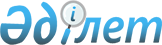 Мәслихаттың 2019 жылғы 18 желтоқсандағы № 454 "Қостанай облысының 2020-2022 жылдарға арналған облыстық бюджеті туралы" шешіміне өзгерістер енгізу туралы
					
			Мерзімі біткен
			
			
		
					Қостанай облысы мәслихатының 2020 жылғы 20 қарашадағы № 555 шешімі. Қостанай облысының Әділет департаментінде 2020 жылғы 23 қарашада № 9571 болып тіркелді. Мерзімі өткендіктен қолданыс тоқтатылды
      2008 жылғы 4 желтоқсандағы Қазақстан Республикасы Бюджет кодексінің 106, 108-баптарына, "Қазақстан Республикасындағы жергiлiктi мемлекеттік басқару және өзiн-өзi басқару туралы" 2001 жылғы 23 қаңтардағы Қазақстан Республикасы Заңының 6-бабы 1-тармағының 1) тармақшасына, Қазақстан Республикасы Үкіметінің 2020 жылғы 6 қарашадағы № 742 "2020 жылға арналған республикалық бюджеттің көрсеткіштерін түзету және "2020 – 2022 жылдарға арналған республикалық бюджет туралы" Қазақстан Республикасының Заңын іске асыру туралы" Қазақстан Республикасы Үкіметінің 2019 жылғы 6 желтоқсандағы № 908 қаулысына өзгерістер мен толықтырулар енгізу туралы" қаулысына сәйкес Қостанай облыстық мәслихаты ШЕШІМ ҚАБЫЛДАДЫ:
      1. Қостанай облыстық мәслихатының "Қостанай облысының 2020-2022 жылдарға арналған облыстық бюджеті туралы" 2019 жылғы 18 желтоқсандағы № 454 шешіміне (2019 жылғы 20 желтоқсанда Қазақстан Республикасы нормативтік құқықтық актілерінің эталондық бақылау банкінде жарияланған, Нормативтік құқықтық актілерді мемлекеттік тіркеу тізілімінде № 8827 болып тіркелген) мынадай өзгерістер енгізілсін:
      1-тармақ жаңа редакцияда жазылсын:
      "1. Қостанай облысының 2020-2022 жылдарға арналған бюджеті тиісінше осы шешімнің 1, 2 және 3-қосымшаларына сәйкес, оның ішінде 2020 жылға мынадай көлемдерде бекітілсін:
      1) кірістер – 269 902 638,7 мың теңге, оның iшiнде:
      салықтық түсімдер бойынша – 6 191 342,0 мың теңге;
      салықтық емес түсімдер бойынша – 777 223,2 мың теңге;
      негiзгi капиталды сатудан түсетiн түсiмдер бойынша – 25 132,0 мың теңге;
      трансферттер түсімі бойынша – 262 908 941,5 мың теңге;
      2) шығындар – 268 997 505,8 мың теңге;
      3) таза бюджеттiк кредиттеу – 23 421 491,2 мың теңге, оның iшiнде:
      бюджеттік кредиттер – 41 263 488,8 мың теңге;
      бюджеттiк кредиттердi өтеу – 17 841 997,6 мың теңге;
      4) қаржы активтерімен операциялар бойынша сальдо – 9 523 753,0 мың теңге;
      5) бюджет тапшылығы (профициті) – - 32 040 111,3 мың теңге;
      6) бюджет тапшылығын қаржыландыру (профицитін пайдалану) – 32 040 111,3 мың теңге.";
      көрсетілген шешімнің 1, 2 және 3-қосымшалары осы шешімнің 1, 2 және 3-қосымшаларына сәйкес жаңа редакцияда жазылсын.
      2. Осы шешім 2020 жылғы 1 қаңтардан бастап қолданысқа енгізіледі. Қостанай облысының 2020 жылға арналған облыстық бюджеті Қостанай облысының 2021 жылға арналған облыстық бюджеті Қостанай облысының 2022 жылға арналған облыстық бюджеті
					© 2012. Қазақстан Республикасы Әділет министрлігінің «Қазақстан Республикасының Заңнама және құқықтық ақпарат институты» ШЖҚ РМК
				
      Қостанай облыстық мәслихаты сессиясының төрағасы 

А. Байгабелов

      Қостанай облыстық мәслихаты хатшысының міндетін атқарушы 

К. Джаманбалин
Мәслихаттың
2020 жылғы 20 қарашадағы
№ 555 шешіміне
1-қосымшаМәслихаттың
2019 жылғы 18 желтоқсандағы
№ 454 шешіміне
1-қосымша
Санаты
Санаты
Санаты
Санаты
Санаты
Сомасы,мың теңге
Сыныбы
Сыныбы
Сыныбы
Сыныбы
Сомасы,мың теңге
Кіші сыныбы
Кіші сыныбы
Кіші сыныбы
Сомасы,мың теңге
Атауы
Сомасы,мың теңге
I. Кірістер
269 902 638,7
1
Салықтық түсімдер
6 191 342,0
05
Тауарларға, жұмыстарға және қызметтерге салынатын iшкi салықтар
6 191 342,0
3
Табиғи және басқа да ресурстарды пайдаланғаны үшін түсетін түсімдер
6 183 652,0
4
Кәсiпкерлiк және кәсiби қызметтi жүргiзгенi үшiн алынатын алымдар
7 690,0
2
Салықтық емес түсiмдер
777 223,2
01
Мемлекеттік меншіктен түсетін кірістер
148 143,9
1
Мемлекеттік кәсіпорындардың таза кірісі бөлігінің түсімдері
73 418,6
3
Мемлекет меншігіндегі акциялардың мемлекеттік пакеттеріне дивидендтер
141,8
4
Мемлекет меншігінде тұрған, заңды тұлғалардағы қатысу үлесіне кірістер
65,0
5
Мемлекет меншігіндегі мүлікті жалға беруден түсетін кірістер
40 223,3
7
Мемлекеттік бюджеттен берілген кредиттер бойынша сыйақылар 
34 268,2
9
Мемлекет меншігінен түсетін басқа да кірістер
27,0
02
Мемлекеттік бюджеттен қаржыландырылатын мемлекеттік мекемелердің тауарларды (жұмыстарды, қызметтерді) өткізуінен түсетін түсімдер
8,0
1
Мемлекеттік бюджеттен қаржыландырылатын мемлекеттік мекемелердің тауарларды (жұмыстарды, қызметтерді) өткізуінен түсетін түсімдер
8,0
03
Мемлекеттік бюджеттен қаржыландырылатын мемлекеттік мекемелер ұйымдастыратын мемлекеттік сатып алуды өткізуден түсетін ақша түсімдері
588,5
1
Мемлекеттік бюджеттен қаржыландырылатын мемлекеттік мекемелер ұйымдастыратын мемлекеттік сатып алуды өткізуден түсетін ақша түсімдері
588,5
04
Мемлекеттік бюджеттен қаржыландырылатын, сондай-ақ Қазақстан Республикасы Ұлттық Банкінің бюджетінен (шығыстар сметасынан) қамтылатын және қаржыландырылатын мемлекеттік мекемелер салатын айыппұлдар, өсімпұлдар, санкциялар, өндіріп алулар
164 752,5
1
Мұнай секторы ұйымдарынан және Жәбірленушілерге өтемақы қорына түсетін түсімдерді қоспағанда, мемлекеттік бюджеттен қаржыландырылатын, сондай-ақ Қазақстан Республикасы Ұлттық Банкінің бюджетінен (шығыстар сметасынан) қамтылатын және қаржыландырылатын мемлекеттік мекемелер салатын айыппұлдар, өсімпұлдар, санкциялар, өндіріп алулар
164 752,5
06
Басқа да салықтық емес түсiмдер
463 730,3
1
Басқа да салықтық емес түсiмдер
463 730,3
3
Негізгі капиталды сатудан түсетін түсімдер
25 132,0
01
Мемлекеттік мекемелерге бекітілген мемлекеттік мүлікті сату
25 132,0
1
Мемлекеттік мекемелерге бекітілген мемлекеттік мүлікті сату
25 132,0
4
Трансферттердің түсімдері
262 908 941,5
01
Төмен тұрған мемлекеттiк басқару органдарынан трансферттер
26 692 836,5
2
Аудандық (облыстық маңызы бар қалалардың) бюджеттерден трансферттер
26 692 836,5
02
Мемлекеттiк басқарудың жоғары тұрған органдарынан түсетiн трансферттер
236 216 105,0
1
Республикалық бюджеттен түсетiн трансферттер
236 216 105,0
Функционалдық топ
Функционалдық топ
Функционалдық топ
Функционалдық топ
Функционалдық топ
Сомасы,мың теңге
Кіші функция
Кіші функция
Кіші функция
Кіші функция
Сомасы,мың теңге
Бюджеттік бағдарламалардың әкімшісі
Бюджеттік бағдарламалардың әкімшісі
Бюджеттік бағдарламалардың әкімшісі
Сомасы,мың теңге
Бағдарлама
Бағдарлама
Сомасы,мың теңге
Атауы
Сомасы,мың теңге
II. Шығындар
268 997 505,8
01
Жалпы сипаттағы мемлекеттiк қызметтер
3 851 272,7
1
Мемлекеттiк басқарудың жалпы функцияларын орындайтын өкiлдi, атқарушы және басқа органдар
2 826 413,5
110
Облыс мәслихатының аппараты
57 348,0
001
Облыс мәслихатының қызметін қамтамасыз ету жөніндегі қызметтер
57 348,0
120
Облыс әкімінің аппараты
2 463 978,0
001
Облыс әкімінің қызметін қамтамасыз ету жөніндегі қызметтер 
1 616 282,6
004
Мемлекеттік органның күрделі шығыстары
109 169,0
007
Ведомстволық бағыныстағы мемлекеттік мекемелер мен ұйымдардың күрделі шығыстары
328 623,3
009
Аудандық маңызы бар қалалардың, ауылдардың, кенттердің, ауылдық округтердің әкімдерін сайлауды қамтамасыз ету және өткізу
17 821,7
013
Облыс Қазақстан халқы Ассамблеясының қызметін қамтамасыз ету
47 261,5
113
Төменгі тұрған бюджеттерге берілетін нысаналы ағымдағы трансферттер
344 819,9
263
Облыстың ішкі саясат басқармасы
21 105,4
075
Облыс Қазақстан халқы Ассамблеясының қызметін қамтамасыз ету
21 105,4
282
Облыстың тексеру комиссиясы
283 982,1
001
Облыстың тексеру комиссиясының қызметін қамтамасыз ету жөніндегі қызметтер 
281 649,7
003
Мемлекеттік органның күрделі шығыстары
2 332,4
2
Қаржылық қызмет
327 833,0
257
Облыстың қаржы басқармасы
261 994,0
001
Жергілікті бюджетті атқару және коммуналдық меншікті басқару саласындағы мемлекеттік саясатты іске асыру жөніндегі қызметтер
252 240,0
009
Жекешелендіру, коммуналдық меншікті басқару, жекешелендіруден кейінгі қызмет және осыған байланысты дауларды реттеу
2 264,0
013
Мемлекеттік органның күрделі шығыстары
7 490,0
718
Облыстың мемлекеттік сатып алу басқармасы
65 839,0
001
Жергілікті деңгейде мемлекеттік сатып алуды басқару саласындағы мемлекеттік саясатты іске асыру жөніндегі қызметтер
65 839,0
5
Жоспарлау және статистикалық қызмет
227 174,0
258
Облыстың экономика және бюджеттік жоспарлау басқармасы
227 174,0
001
Экономикалық саясатты, мемлекеттік жоспарлау жүйесін қалыптастыру мен дамыту саласындағы мемлекеттік саясатты іске асыру жөніндегі қызметтер
212 463,7
005
Мемлекеттік органның күрделі шығыстары
11 212,0
061
Бюджеттік инвестициялар және мемлекеттік-жекешелік әріптестік, оның ішінде концессия мәселелері жөніндегі құжаттаманы сараптау және бағалау
3 498,3
9
Жалпы сипаттағы өзге де мемлекеттiк қызметтер
469 852,2
269
Облыстың дін істері басқармасы
76 618,0
001
Жергілікті деңгейде дін істер саласындағы мемлекеттік саясатты іске асыру жөніндегі қызметтер
26 982,0
005
Өңірде діни ахуалды зерделеу және талдау
49 636,0
288
Облыстың құрылыс, сәулет және қала құрылысы басқармасы
393 234,2
061
Мемлекеттік органдардың объектілерін дамыту
393 234,2
02
Қорғаныс
599 398,4
1
Әскери мұқтаждар
198 919,0
120
Облыс әкімінің аппараты
198 919,0
010
Жалпыға бірдей әскери міндетті атқару шеңберіндегі іс-шаралар
83 955,3
011
Аумақтық қорғанысты даярлау және облыс ауқымдағы аумақтық қорғаныс
114 963,7
2
Төтенше жағдайлар жөнiндегi жұмыстарды ұйымдастыру
400 479,4
120
Облыс әкімінің аппараты
2 410,4
012
Облыстық ауқымдағы жұмылдыру дайындығы және жұмылдыру
2 410,4
287
Облыстық бюджеттен қаржыландырылатын табиғи және техногендік сипаттағы төтенше жағдайлар, азаматтық қорғаныс саласындағы уәкілетті органдардың аумақтық органы
398 069,0
002
Аумақтық органның және ведомстволық бағынысты мемлекеттік мекемелерінің күрделі шығыстары
331 147,0
003
Облыс ауқымындағы азаматтық қорғаныстың іс-шаралары
735,0
004
Облыс ауқымдағы төтенше жағдайлардың алдын алу және оларды жою
66 187,0
03
Қоғамдық тәртіп, қауіпсіздік, құқықтық, сот, қылмыстық-атқару қызметі
11 066 667,0
1
Құқық қорғау қызметi
11 066 667,0
252
Облыстық бюджеттен қаржыландырылатын атқарушы ішкі істер органы
11 027 408,6
001
Облыс аумағында қоғамдық тәртіптті және қауіпсіздікті сақтауды қамтамасыз ету саласындағы мемлекеттік саясатты іске асыру жөніндегі қызметтер
9 313 090,6
003
Қоғамдық тәртіпті қорғауға қатысатын азаматтарды көтермелеу 
5 958,0
006
Мемлекеттік органның күрделі шығыстары
1 708 360,0
288
Облыстың құрылыс, сәулет және қала құрылысы басқармасы
39 258,4
053
Қоғамдық тәртіп және қауіпсіздік объектілерін салу
39 258,4
04
Бiлiм беру
45 054 286,1
2
Бастауыш, негізгі орта және жалпы орта білім беру
4 081 007,1
261
Облыстың білім басқармасы
2 998 210,2
003
Арнайы білім беретін оқу бағдарламалары бойынша жалпы білім беру
2 078 456,4
006
Мамандандырылған білім беру ұйымдарында дарынды балаларға жалпы білім беру
919 753,8
285
Облыстың дене шынықтыру және спорт басқармасы
1 082 796,9
006
Балалар мен жасөспірімдерге спорт бойынша қосымша білім беру
1 082 796,9
4
Техникалық және кәсіптік, орта білімнен кейінгі білім беру
10 821 954,7
253
Облыстың денсаулық сақтау басқармасы
578 010,0
043
Техникалық және кәсіптік, орта білімнен кейінгі білім беру ұйымдарында мамандар даярлау
578 010,0
261
Облыстың білім басқармасы
8 360 175,1
024
Техникалық және кәсіптік білім беру ұйымдарында мамандар даярлау
8 360 175,1
288
Облыстың құрылыс, сәулет және қала құрылысы басқармасы
1 883 769,6
099
Техникалық және кәсіптік, орта білімнен кейінгі білім беру объектілерін салу және реконструкциялау
1 883 769,6
5
Мамандарды қайта даярлау және біліктіліктерін арттыру
2 370 735,1
120
Облыс әкімінің аппараты
5 664,2
019
Сайлау процесіне қатысушыларды оқыту
5 664,2
261
Облыстың білім басқармасы
2 365 070,9
052
Нәтижелі жұмыспен қамтуды және жаппай кәсіпкерлікті дамытудың 2017 – 2021 жылдарға арналған "Еңбек" мемлекеттік бағдарламасы шеңберінде кадрлардың біліктілігін арттыру, даярлау және қайта даярлау
2 365 070,9
6
Жоғары және жоғары оқу орнынан кейін бiлiм беру
160 764,4
253
Облыстың денсаулық сақтау басқармасы
123 824,0
057
Жоғары, жоғары оқу орнынан кейінгі білімі бар мамандар даярлау және білім алушыларға әлеуметтік қолдау көрсету
123 824,0
261
Облыстың білім басқармасы
36 940,4
057
Жоғары, жоғары оқу орнынан кейінгі білімі бар мамандар даярлау және білім алушыларға әлеуметтік қолдау көрсету
36 940,4
9
Бiлiм беру саласындағы өзге де қызметтер
27 619 824,8
253
Облыстың денсаулық сақтау басқармасы
69 604,2
034
Денсаулық сақтау жүйесіндегі мемлекеттік білім беру ұйымдарының күрделі шығыстары
69 604,2
261
Облыстың білім басқармасы
27 550 220,6
001
Жергілікті деңгейде білім беру саласындағы мемлекеттік саясатты іске асыру жөніндегі қызметтер
188 095,0
004
Облыстық мемлекеттік білім беру мекемелерінде білім беру жүйесін ақпараттандыру
58 946,0
005
Облыстық мемлекеттік білім беру мекемелер үшін оқулықтар мен оқу-әдiстемелiк кешендерді сатып алу және жеткізу
22 874,0
007
Облыстық ауқымда мектеп олимпиадаларын, мектептен тыс іс-шараларды және конкурстар өткізу
345 132,2
011
Балалар мен жасөспірімдердің психикалық денсаулығын зерттеу және халыққа психологиялық-медициналық-педагогикалық консультациялық көмек көрсету
389 901,7
013
Мемлекеттік органның күрделі шығыстары
20 000,0
029
Әдістемелік жұмыс
150 486,0
067
Ведомстволық бағыныстағы мемлекеттік мекемелер мен ұйымдардың күрделі шығыстары
2 302 884,0
113
Төменгі тұрған бюджеттерге берілетін нысаналы ағымдағы трансферттер
24 071 901,7
05
Денсаулық сақтау
15 602 520,6
2
Халықтың денсаулығын қорғау
6 352 478,2
253
Облыстың денсаулық сақтау басқармасы
2 919 350,0
006
Ана мен баланы қорғау жөніндегі көрсетілетін қызметтер
332 262,0
007
Салауатты өмір салтын насихаттау
146 700,0
041
Облыстардың жергілікті өкілдік органдарының шешімі бойынша тегін медициналық көмектің кепілдік берілген көлемімен қосымша қамтамасыз ету
2 219 710,0
042
Медициналық ұйымның сот шешімі негізінде жүзеге асырылатын жыныстық құмарлықты төмендетуге арналған іс-шараларды жүргізу
244,0
050
Қаржы лизингі шарттарында сатып алынған санитариялық көлік және сервистік қызмет көрсетуді талап ететін медициналық бұйымдар бойынша лизинг төлемдерін өтеу
220 434,0
288
Облыстың құрылыс, сәулет және қала құрылысы басқармасы
3 433 128,2
038
Деңсаулық сақтау объектілерін салу және реконструкциялау
3 433 128,2
3
Мамандандырылған медициналық көмек
1 068 930,0
253
Облыстың денсаулық сақтау басқармасы
1 068 930,0
027
Халыққа иммундық профилактика жүргізу үшін вакциналарды және басқа медициналық иммундық биологиялық препараттарды орталықтандырылған сатып алу және сақтау
1 068 930,0
4
Емханалар
11 015,8
253
Облыстың денсаулық сақтау басқармасы
11 015,8
039
Республикалық бюджет қаражаты есебінен көрсетілетін көмекті қоспағанда ауылдық денсаулық сақтау субъектілерінің амбулаториялық-емханалық қызметтерді және медициналық қызметтерді көрсетуі және Сall-орталықтардың қызмет көрсетуі
11 015,8
5
Медициналық көмектiң басқа түрлерi
92 710,0
253
Облыстың денсаулық сақтау басқармасы
92 710,0
029
Облыстық арнайы медициналық жабдықтау базалары
92 710,0
9
Денсаулық сақтау саласындағы өзге де қызметтер
8 077 386,6
253
Облыстың денсаулық сақтау басқармасы
8 077 386,6
001
Жергілікті деңгейде денсаулық сақтау саласындағы мемлекеттік саясатты іске асыру жөніндегі қызметтер
204 264,0
008
Қазақстан Республикасында ЖИТС профилактикасы және оған қарсы күрес жөніндегі іс-шараларды іске асыру
220 016,7
016
Азаматтарды елді мекеннен тыс жерлерде емделу үшін тегін және жеңілдетілген жол жүрумен қамтамасыз ету
7 747,0
018
Денсаулық сақтау саласындағы ақпараттық талдамалық қызметтер
41 613,0
023
Медициналық және фармацевтикалық қызметкерлерді әлеуметтік қолдау
135 000,0
030
Мемлекеттік денсаулық сақтау органдарының күрделі шығыстары
1 756,0
033
Медициналық денсаулық сақтау ұйымдарының күрделі шығыстары
7 466 989,9
06
Әлеуметтiк көмек және әлеуметтiк қамсыздандыру
10 753 742,5
1
Әлеуметтiк қамсыздандыру
4 466 004,1
256
Облыстың жұмыспен қамтуды үйлестіру және әлеуметтік бағдарламалар басқармасы
3 243 907,8
002
Жалпы үлгідегі медициналық-әлеуметтік мекемелерде (ұйымдарда), арнаулы әлеуметтік қызметтер көрсету орталықтарында, әлеуметтік қызмет көрсету орталықтарында қарттар мен мүгедектерге арнаулы әлеуметтік қызметтер көрсету
1 067 739,3
013
Психоневрологиялық медициналық-әлеуметтік мекемелерде (ұйымдарда), арнаулы әлеуметтік қызметтер көрсету орталықтарында, әлеуметтік қызмет көрсету орталықтарында психоневрологиялық аурулармен ауыратын мүгедектер үшін арнаулы әлеуметтік қызметтер көрсету
1 562 271,4
014
Оңалту орталықтарында қарттарға, мүгедектерге, оның ішінде мүгедек балаларға арнаулы әлеуметтік қызметтер көрсету 
151 663,2
015
Балалар психоневрологиялық медициналық-әлеуметтік мекемелерінде (ұйымдарда), арнаулы әлеуметтік қызметтер көрсету орталықтарында, әлеуметтік қызмет көрсету орталықтарында психоневрологиялық патологиялары бар мүгедек балалар үшін арнаулы әлеуметтік қызметтер көрсету
462 233,9
261
Облыстың білім басқармасы
1 074 129,9
015
Жетiм балаларды, ата-анасының қамқорлығынсыз қалған балаларды әлеуметтік қамсыздандыру
1 003 153,5
037
Әлеуметтік сауықтандыру
70 976,4
288
Облыстың құрылыс, сәулет және қала құрылысы басқармасы
147 966,4
039
Әлеуметтік қамтамасыз ету объектілерін салу және реконструкциялау
147 966,4
2
Әлеуметтiк көмек
463 149,3
256
Облыстың жұмыспен қамтуды үйлестіру және әлеуметтік бағдарламалар басқармасы
463 149,3
003
Мүгедектерге әлеуметтік қолдау 
463 149,3
9
Әлеуметтiк көмек және әлеуметтiк қамтамасыз ету салаларындағы өзге де қызметтер
5 824 589,1
256
Облыстың жұмыспен қамтуды үйлестіру және әлеуметтік бағдарламалар басқармасы
5 722 600,4
001
Жергілікті деңгейде жұмыспен қамтуды қамтамасыз ету және халық үшін әлеуметтік бағдарламаларды іске асыру саласында мемлекеттік саясатты іске асыру жөніндегі қызметтер
189 609,0
019
Нәтижелі жұмыспен қамтуды және жаппай кәсіпкерлікті дамытудың 2017 – 2021 жылдарға арналған "Еңбек" мемлекеттік бағдарламасы шеңберінде еңбек нарығын дамытуға бағытталған, ағымдағы іс-шараларды іске асыру
5 573,0
044
Жергілікті деңгейде көші-қон іс-шараларын іске асыру
100,0
046
Қазақстан Республикасында мүгедектердің құқықтарын қамтамасыз етуге және өмір сүру сапасын жақсарту
270 472,0
053
Кохлеарлық импланттарға дәлдеп сөйлеу процессорларын ауыстыру және келтіру бойынша қызмет көрсету
41 328,0
067
Ведомстволық бағыныстағы мемлекеттік мекемелер мен ұйымдардың күрделі шығыстары
106 216,5
113
Төменгі тұрған бюджеттерге берілетін нысаналы ағымдағы трансферттер
5 109 301,9
263
Облыстың ішкі саясат басқармасы
25 558,7
077
Қазақстан Республикасында мүгедектердің құқықтарын қамтамасыз етуге және өмір сүру сапасын жақсарту
25 558,7
270
Облыстың еңбек инспекциясы бойынша басқармасы
76 430,0
001
Жергілікті деңгейде еңбек қатынасын реттеу саласындағы мемлекеттік саясатты іске асыру жөніндегі қызметтер
76 430,0
07
Тұрғын үй-коммуналдық шаруашылық
24 669 015,7
1
Тұрғын үй шаруашылығы
2 038 207,2
288
Облыстың құрылыс, сәулет және қала құрылысы басқармасы
2 038 207,2
014
Аудандық (облыстық маңызы бар қалалардың) бюджеттеріне коммуналдық тұрғын үй қорының тұрғын үйін салуға және (немесе) реконструкциялауға берілетін нысаналы даму трансферттері
2 038 207,2
2
Коммуналдық шаруашылық
22 630 808,5
279
Облыстың энергетика және тұрғын үй-коммуналдық шаруашылық басқармасы
22 630 808,5
001
Жергілікті деңгейде энергетика және тұрғын үй-коммуналдық шаруашылық саласындағы мемлекеттік саясатты іске асыру жөніндегі қызметтер 
223 831,9
004
Елдi мекендердi газдандыру
149 818,1
005
Мемлекеттік органның күрделі шығыстары
7 490,0
010
Аудандық (облыстық маңызы бар қалалардың) бюджеттеріне сумен жабдықтау және су бұру жүйелерін дамытуға берілетін нысаналы даму трансферттері
2 527 538,8
030
Аудандық (облыстық маңызы бар қалалардың) бюджеттеріне елді мекендерді сумен жабдықтау және су бұру жүйелерін дамытуға берілетін нысаналы даму трансферттері
7 223 676,7
032
Ауыз сумен жабдықтаудың баламасыз көздерi болып табылатын сумен жабдықтаудың аса маңызды топтық және жергілікті жүйелерiнен ауыз су беру жөніндегі қызметтердің құнын субсидиялау 
1 152 842,0
113
Төменгі тұрған бюджеттерге берілетін нысаналы ағымдағы трансферттер
4 191 495,8
114
Төменгі тұрған бюджеттерге берілетін нысаналы даму трансферттері
7 154 115,2
08
Мәдениет, спорт, туризм және ақпараттық кеңістiк
11 263 913,9
1
Мәдениет саласындағы қызмет
2 428 076,0
262
Облыстың мәдениет басқармасы
2 428 076,0
001
Жергiлiктi деңгейде мәдениет саласындағы мемлекеттік саясатты іске асыру жөніндегі қызметтер
80 218,8
003
Мәдени-демалыс жұмысын қолдау
100 978,5
005
Тарихи-мәдени мұраны сақтауды және оған қолжетімділікті қамтамасыз ету
399 191,0
007
Театр және музыка өнерін қолдау
1 135 341,0
032
Ведомстволық бағыныстағы мемлекеттік мекемелер мен ұйымдардың күрделі шығыстары
149 263,4
113
Төменгі тұрған бюджеттерге берілетін нысаналы ағымдағы трансферттер
563 083,3
2
Спорт
6 792 166,7
285
Облыстың дене шынықтыру және спорт басқармасы
6 413 838,1
001
Жергілікті деңгейде дене шынықтыру және спорт саласында мемлекеттік саясатты іске асыру жөніндегі қызметтер
959 545,0
002
Облыстық деңгейде спорт жарыстарын өткізу
7 343,1
003
Әр түрлі спорт түрлері бойынша облыстың құрама командаларының мүшелерін дайындау және республикалық және халықаралық спорт жарыстарына қатысуы
5 235 333,5
005
Мемлекеттік органның күрделі шығыстары
22 819,5
032
Ведомстволық бағыныстағы мемлекеттік мекемелер мен ұйымдардың күрделі шығыстары
16 270,0
113
Төменгі тұрған бюджеттерге берілетін нысаналы ағымдағы трансферттер
172 527,0
288
Облыстың құрылыс, сәулет және қала құрылысы басқармасы
378 328,6
024
Cпорт объектілерін дамыту
378 328,6
3
Ақпараттық кеңiстiк
1 818 980,1
262
Облыстың мәдениет басқармасы
437 625,0
008
Облыстық кітапханалардың жұмыс істеуін қамтамасыз ету
437 625,0
263
Облыстың ішкі саясат басқармасы
590 128,4
007
Мемлекеттік ақпараттық саясат жүргізу жөніндегі қызметтер
590 128,4
264
Облыстың тілдерді дамыту басқармасы
87 765,0
001
Жергілікті деңгейде тілдерді дамыту саласындағы мемлекеттік саясатты іске асыру жөніндегі қызметтер
51 600,0
002
Мемлекеттiк тiлдi және Қазақстан халқының басқа да тiлдерін дамыту
35 094,0
003
Мемлекеттік органның күрделі шығыстары
1 071,0
739
Облыстың ақпараттандыру, мемлекеттік қызметтер көрсету және архивтер басқармасы 
703 461,7
001
Жергілікті деңгейде ақпараттандыру, мемлекеттік қызметтер көрсету, архив ісін басқару жөніндегі мемлекеттік саясатты іске асыру жөніндегі қызметтер 
92 823,0
003
Архив қорының сақталуын қамтамасыз ету
533 660,8
032
Ведомстволық бағыныстағы мемлекеттік мекемелер мен ұйымдардың күрделі шығыстары
76 977,9
4
Туризм
2 167,7
266
Облыстың кәсiпкерлiк және индустриалдық-инновациялық даму басқармасы
2 167,7
021
Туристік қызметті реттеу
2 167,7
9
Мәдениет, спорт, туризм және ақпараттық кеңiстiктi ұйымдастыру жөнiндегi өзге де қызметтер
222 523,4
263
Облыстың ішкі саясат басқармасы
139 737,4
001
Жергілікті деңгейде мемлекеттік ішкі саясатты іске асыру жөніндегі қызметтер
129 552,4
005
Мемлекеттік органның күрделі шығыстары
735,0
113
Төменгі тұрған бюджеттерге берілетін нысаналы ағымдағы трансферттер
9 450,0
283
Облыстың жастар саясаты мәселелерi жөніндегі басқармасы
82 786,0
001
Жергілікті деңгейде жастар саясатын іске асыру жөніндегі қызметтер
32 805,0
005
 Жастар саясаты саласында іс-шараларды іске асыру
49 981,0
09
Отын-энергетика кешенi және жер қойнауын пайдалану
2 413 512,7
1
Отын және энергетика
546 636,4
279
Облыстың энергетика және тұрғын үй-коммуналдық шаруашылық басқармасы
546 636,4
007
Жылу-энергетикалық жүйені дамыту
101 346,6
050
Жылыту маусымын іркіліссіз өткізу үшін энергия өндіруші ұйымдардың отын сатып алуға шығындарын субсидиялау
262 947,4
081
Елді мекендерді шаруашылық-ауыз сумен жабдықтау үшін жерасты суларына іздестіру-барлау жұмыстарын ұйымдастыру және жүргізу
182 342,4
9
Отын-энергетика кешені және жер қойнауын пайдалану саласындағы өзге де қызметтер
1 866 876,3
279
Облыстың энергетика және тұрғын үй-коммуналдық шаруашылық басқармасы
1 866 876,3
071
Газ тасымалдау жүйесін дамыту 
1 866 876,3
10
Ауыл, су, орман, балық шаруашылығы, ерекше қорғалатын табиғи аумақтар, қоршаған ортаны және жануарлар дүниесін қорғау, жер қатынастары
42 788 268,6
1
Ауыл шаруашылығы
40 359 383,0
719
Облыстың ветеринария басқармасы
1 568 405,2
001
Жергілікті деңгейде ветеринария саласындағы мемлекеттік саясатты іске асыру жөніндегі қызметтер
272 847,0
003
Мемлекеттік органның күрделі шығыстары
467,9
008
Мал қорымдарын (биотермиялық шұңқырларды) салуды, реконструкциялауды ұйымдастыру және оларды күтіп-ұстауды қамтамасыз ету
15 662,0
009
Ауру жануарларды санитариялық союды ұйымдастыру
13 398,3
010
Қаңғыбас иттер мен мысықтарды аулауды және жоюды ұйымдастыру
58 489,2
011
Жануарлардың саулығы мен адамның денсаулығына қауіп төндіретін, алып қоймай залалсыздандырылған (зарарсыздандырылған) және қайта өңделген жануарлардың, жануарлардан алынатын өнім мен шикізаттың құнын иелеріне өтеу
171,8
012
Жануарлардың энзоотиялық ауруларының профилактикасы мен диагностикасы бойынша ветеринариялық іс-шаралар жүргізу
135 077,4
013
Ауыл шаруашылығы жануарларын сәйкестендіру жөніндегі іс-шараларды өткізу
54 800,6
014
Эпизоотияға қарсы іс-шаралар жүргізу
855 586,6
028
Уақытша сақтау пунктына ветеринариялық препараттарды тасымалдау бойынша қызметтер 
2 819,0
030
Жануарлардың энзоотиялық ауруларының профилактикасы мен диагностикасына арналған ветеринариялық препараттарды, олардың профилактикасы мен диагностикасы жөніндегі қызметтерді орталықтандырып сатып алу, оларды сақтауды және тасымалдауды (жеткізуді) ұйымдастыру
54 085,4
067
Ведомстволық бағыныстағы мемлекеттік мекемелер мен ұйымдардың күрделі шығыстары
105 000,0
741
Облыстың ауыл шаруашылығы және жер қатынастары басқармасы
38 790 977,8
002
Тұқым шаруашылығын дамытуды субсидиялау
2 958 235,0
005
Саны зиян тигізудің экономикалық шегінен жоғары зиянды және аса қауіпті зиянды организмдерге, карантинді объектілерге қарсы өңдеулер жүргізуге арналған пестицидтердің, биоагенттердiң (энтомофагтардың) құнын субсидиялау
7 060 112,2
045
Тұқымдық және көшет отырғызылатын материалдың сорттық және себу сапаларын анықтау 
134 582,8
046
Тракторларды, олардың тіркемелерін, өздігінен жүретін ауыл шаруашылығы, мелиоративтік және жол-құрылыс машиналары мен тетіктерін мемлекеттік есепке алу және тіркеу
6 788,4
047
Тыңайтқыштар (органикалықтарды қоспағанда) құнын субсидиялау
3 587 972,0
050
Инвестициялар салынған жағдайда агроөнеркәсіптік кешен субъектісі көтерген шығыстардың бөліктерін өтеу
13 000 000,0
053
Мал шаруашылығы өнімдерінің өнімділігін және сапасын арттыруды, асыл тұқымды мал шаруашылығын дамытуды субсидиялау
6 087 275,6
054
Агроөнеркәсіптік кешен саласындағы дайындаушы ұйымдарға есептелген қосылған құн салығы шегінде бюджетке төленген қосылған құн салығының сомасын субсидиялау 
314 912,0
055
Агроөнеркәсіптік кешен субъектілерін қаржылық сауықтыру жөніндегі бағыт шеңберінде кредиттік және лизингтік міндеттемелер бойынша пайыздық мөлшерлемені субсидиялау
226 947,0
056
Ауыл шаруашылығы малын, техниканы және технологиялық жабдықты сатып алуды кредиттеу, сондай-ақ лизинг беру кезінде сыйақы мөлшерлемесін субсидиялау
4 260 095,0
057
Мал шаруашылығы саласында терең қайта өңдеуден өткізілетін өнімдерді өндіру үшін ауыл шаруашылығы өнімін сатып алуға жұмсайтын өңдеуші кәсіпорындардың шығындарын субсидиялау
1 138 443,1
060
Нәтижелі жұмыспен қамтуды және жаппай кәсіпкерлікті дамытудың 2017 – 2021 жылдарға арналған "Еңбек" мемлекеттік бағдарламасы шеңберінде микрокредиттер бойынша ішінара кепілдендіру
11 538,7
061
Нәтижелі жұмыспен қамтуды және жаппай кәсіпкерлікті дамытудың 2017 – 2021 жылдарға арналған "Еңбек" мемлекеттік бағдарламасы шеңберінде микроқаржы ұйымдарының операциялық шығындарын субсидиялау
4 076,0
2
Су шаруашылығы
20 677,6
254
Облыстың табиғи ресурстар және табиғат пайдалануды реттеу басқармасы
20 677,6
002
Су қорғау аймақтары мен су объектiлерi белдеулерiн белгiлеу
18 900,0
003
Коммуналдық меншіктегі су шаруашылығы құрылыстарының жұмыс істеуін қамтамасыз ету
1 777,6
3
Орман шаруашылығы
1 367 427,6
254
Облыстың табиғи ресурстар және табиғат пайдалануды реттеу басқармасы
1 367 427,6
005
Ормандарды сақтау, қорғау, молайту және орман өсiру
1 343 644,6
006
Жануарлар дүниесін қорғау 
23 783,0
5
Қоршаған ортаны қорғау
355 688,2
254
Облыстың табиғи ресурстар және табиғат пайдалануды реттеу басқармасы
355 688,2
001
Жергілікті деңгейде қоршаған ортаны қорғау саласындағы мемлекеттік саясатты іске асыру жөніндегі қызметтер
180 998,0
008
Қоршаған ортаны қорғау бойынша іс-шаралар 
15 579,2
032
Ведомстволық бағыныстағы мемлекеттік мекемелер мен ұйымдардың күрделі шығыстары
155 885,7
113
Төменгі тұрған бюджеттерге берілетін нысаналы ағымдағы трансферттер
2 351,7
114
Жергілікті бюджеттерден берілетін нысаналы даму трансферттері
873,6
6
Жер қатынастары
59 874,0
725
Облыстың жердiң пайдаланылуы мен қорғалуын бақылау басқармасы
59 874,0
001
Жергілікті деңгейде жердiң пайдаланылуы мен қорғалуын бақылау саласындағы мемлекеттік саясатты іске асыру жөніндегі қызметтер
59 874,0
9
Ауыл, су, орман, балық шаруашылығы, қоршаған ортаны қорғау және жер қатынастары саласындағы басқа да қызметтер
625 218,2
741
Облыстың ауыл шаруашылығы және жер қатынастары басқармасы
625 218,2
001
Жергілікте деңгейде ауыл шаруашылығы және жер қатынастарын реттеу саласындағы мемлекеттік саясатты іске асыру жөніндегі қызметтер
214 868,2
003
Мемлекеттік органның күрделі шығыстары
10 350,0
035
Азық-түлік тауарларының өңірлік тұрақтандыру қорларын қалыптастыру
400 000,0
11
Өнеркәсіп, сәулет, қала құрылысы және құрылыс қызметі
12 531 591,2
2
Сәулет, қала құрылысы және құрылыс қызметі
12 531 591,2
288
Облыстың құрылыс, сәулет және қала құрылысы басқармасы
12 460 578,5
001
Жергілікті деңгейде құрлыс, сәулет және қала құрылысы саласындағы мемлекеттік саясатты іске асыру жөніндегі қызметтер
197 961,1
003
Мемлекеттік органның күрделі шығыстары
5 990,0
004
Қала құрылысын дамытудың кешенді схемаларын және елді мекендердің бас жоспарларын әзірлеу
12 155,2
113
Төменгі тұрған бюджеттерге берілетін нысаналы ағымдағы трансферттер
1 209 221,8
114
Төменгі тұрған бюджеттерге берілетін нысаналы даму трансферттері
11 035 250,4
724
Облыстың мемлекеттік сәулет-құрылыс бақылауы басқармасы
71 012,7
001
Жергілікті деңгейде мемлекеттік сәулет-құрылыс бақылау саласындағы мемлекеттік саясатты іске асыру жөніндегі қызметтер
71 012,7
12
Көлiк және коммуникация
28 370 382,0
1
Автомобиль көлiгi
13 713 604,8
268
Облыстың жолаушылар көлігі және автомобиль жолдары басқармасы
13 713 604,8
002
Көлік инфрақұрылымын дамыту
1 615 246,6
003
Автомобиль жолдарының жұмыс істеуін қамтамасыз ету
1 056 696,6
025
Облыстық автомобиль жолдарын және елді-мекендердің көшелерін күрделі және орташа жөндеу
6 151,3
028
Көлiк инфрақұрылымының басым жобаларын іске асыру
11 035 510,3
9
Көлiк және коммуникациялар саласындағы өзге де қызметтер
14 656 777,2
268
Облыстың жолаушылар көлігі және автомобиль жолдары басқармасы
14 656 777,2
001
Жергілікті деңгейде көлік және коммуникация саласындағы мемлекеттік саясатты іске асыру жөніндегі қызметтер
164 250,2
005
Әлеуметтiк маңызы бар ауданаралық (қалааралық) қатынастар бойынша жолаушылар тасымалын субсидиялау
100 453,6
113
Төменгі тұрған бюджеттерге берілетін нысаналы ағымдағы трансферттер
12 436 767,9
114
Төменгі тұрған бюджеттерге берілетін нысаналы даму трансферттері
1 955 305,5
13
Басқалар
7 282 741,3
3
Кәсiпкерлiк қызметтi қолдау және бәсекелестікті қорғау
3 177 090,6
266
Облыстың кәсіпкерлік және индустриалдық-инновациялық даму басқармасы
3 013 749,2
005
"Бизнестің жол картасы - 2025" бизнесті қолдау мен дамытудың мемлекеттік бағдарламасы шеңберінде жеке кәсіпкерлікті қолдау
130 000,0
010
"Бизнестің жол картасы - 2025" бизнесті қолдау мен дамытудың мемлекеттік бағдарламасы шеңберінде кредиттер бойынша пайыздық мөлшерлемені субсидиялау
2 312 503,8
011
"Бизнестің жол картасы - 2025" бизнесті қолдау мен дамытудың мемлекеттік бағдарламасы шеңберінде шағын және орта бизнеске кредиттерді ішінара кепілдендіру
524 479,0
027
Нәтижелі жұмыспен қамтуды және жаппай кәсіпкерлікті дамытудың 2017 – 2021 жылдарға арналған "Еңбек" мемлекеттік бағдарламасы шеңберінде микрокредиттерді ішінара кепілдендіру
16 766,4
082
"Бизнестің жол картасы-2025" бизнесті қолдау мен дамытудың мемлекеттік бағдарламасы шеңберінде жаңа бизнес-идеяларды іске асыру үшін жас кәсіпкерлерге мемлекеттік гранттар беру
30 000,0
288
Облыстың құрылыс, сәулет және қала құрылысы басқармасы
163 341,4
051
"Бизнестің жол картасы-2025" бизнесті қолдау мен дамытудың мемлекеттік бағдарламасы шеңберінде индустриялық инфрақұрылымды дамыту
163 341,4
9
Басқалар
4 105 650,7
253
Облыстың денсаулық сақтау басқармасы
786 966,0
058
"Ауыл-Ел бесігі" жобасы шеңберінде ауылдық елді мекендердегі әлеуметтік және инженерлік инфрақұрылым бойынша іс-шараларды іске асыру
759 973,0
096
Мемлекеттік-жекешелік әріптестік жобалар бойынша мемлекеттік міндеттемелерді орындау
26 993,0
257
Облыстың қаржы басқармасы
1 662 790,9
012
Облыстық жергілікті атқарушы органының резервi
1 662 790,9
258
Облыстың экономика және бюджеттік жоспарлау басқармасы
1 000,0
003
Жергілікті бюджеттік инвестициялық жобалардың техникалық-экономикалық негіздемелерін және мемлекеттік-жекешелік әріптестік жобалардың, оның ішінде концессиялық жобалардың конкурстық құжаттамаларын әзірлеу немесе түзету, сондай-ақ қажетті сараптамаларын жүргізу, мемлекеттік-жекешелік әріптестік жобаларды, оның ішінде концессиялық жобаларды консультациялық сүйемелдеу
1 000,0
261
Облыстың білім басқармасы
327 646,0
096
Мемлекеттік-жекешелік әріптестік жобалар бойынша мемлекеттік міндеттемелерді орындау
327 646,0
266
Облыстың кәсіпкерлік және индустриалдық-инновациялық даму басқармасы
144 048,0
001
Жергілікті деңгейде кәсіпкерлік және индустриалдық-инновациялық қызметті дамыту саласындағы мемлекеттік саясатты іске асыру жөніндегі қызметтер
118 013,0
003
Мемлекеттік органның күрделі шығыстары
10 085,0
004
Индустриялық-инновациялық қызметті мемлекеттік қолдау шеңберінде іс-шаралар іске асыру
15 950,0
279
Облыстың энергетика және тұрғын үй-коммуналдық шаруашылық басқармасы
26 000,0
096
Мемлекеттік-жекешелік әріптестік жобалар бойынша мемлекеттік міндеттемелерді орындау
26 000,0
285
Облыстың дене шынықтыру және спорт басқармасы
1 024 199,8
096
Мемлекеттік-жекешелік әріптестік жобалар бойынша мемлекеттік міндеттемелерді орындау
1 024 199,8
288
Облыстың құрылыс, сәулет және қала құрылысы басқармасы
133 000,0
096
Мемлекеттік-жекешелік әріптестік жобалар бойынша мемлекеттік міндеттемелерді орындау
133 000,0
14
Борышқа қызмет көрсету
105 660,3
1
Борышқа қызмет көрсету
105 660,3
257
Облыстың қаржы басқармасы
105 660,3
004
Жергілікті атқарушы органдардың борышына қызмет көрсету
102 703,3
016
Жергілікті атқарушы органдардың республикалық бюджеттен қарыздар бойынша сыйақылар мен өзге де төлемдерді төлеу бойынша борышына қызмет көрсету
2 957,0
15
Трансферттер
52 644 532,8
1
Трансферттер
52 644 532,8
257
Облыстың қаржы басқармасы
52 644 532,8
007
Субвенциялар
36 697 545,0
011
Пайдаланылмаған (толық пайдаланылмаған) нысаналы трансферттерді қайтару
100 624,6
017
Нысаналы мақсатқа сай пайдаланылмаған нысаналы трансферттерді қайтару
199 522,0
024
Заңнаманы өзгертуге байланысты жоғары тұрған бюджеттің шығындарын өтеуге төменгі тұрған бюджеттен ағымдағы нысаналы трансферттер
7 823 646,0
026
Заңнаманың өзгеруіне байланысты жоғары тұрған бюджеттен төмен тұрған бюджеттерге өтемақыға берілетін ағымдағы нысаналы трансферттер
6 989 670,0
029
Облыстық бюджеттерге, республикалық маңызы бар қалалардың, астана бюджеттеріне әкiмшiлiк-аумақтық бiрлiктiң саяси, экономикалық және әлеуметтiк тұрақтылығына, адамдардың өмiрi мен денсаулығына қатер төндiретiн табиғи және техногендік сипаттағы төтенше жағдайлар туындаған жағдайда, жалпы республикалық немесе халықаралық маңызы бар іс-шаралар жүргізуге берілетін ағымдағы нысаналы трансферттер
255 000,0
053
Қазақстан Республикасының Ұлттық қорынан берілетін нысаналы трансферт есебінен республикалық бюджеттен бөлінген пайдаланылмаған (түгел пайдаланылмаған) нысаналы трансферттердің сомасын қайтару
578 525,2
ІІІ. Таза бюджеттік кредиттеу
23 421 491,2
Бюджеттік кредиттер
41 263 488,8
06
Әлеуметтiк көмек және әлеуметтiк қамсыздандыру
30 881 294,8
9
Әлеуметтiк көмек және әлеуметтiк қамтамасыз ету салаларындағы өзге де қызметтер
30 881 294,8
261
Облыстың білім басқармасы
2 958 624,5
088
Жұмыспен қамту жол картасы шеңберінде шараларды қаржыландыру үшін аудандық (облыстық маңызы бар қалалар) бюджеттерге кредит беру
2 958 624,5
268
Облыстың жолаушылар көлігі және автомобиль жолдары басқармасы
15 028 918,3
088
Жұмыспен қамту жол картасы шеңберінде шараларды қаржыландыру үшін аудандық (облыстық маңызы бар қалалар) бюджеттерге кредит беру
15 028 918,3
279
Облыстың энергетика және тұрғын үй-коммуналдық шаруашылық басқармасы
10 318 823,4
088
Жұмыспен қамту жол картасы шеңберінде шараларды қаржыландыру үшін аудандық (облыстық маңызы бар қалалар) бюджеттерге кредит беру
10 318 823,4
288
Облыстың құрылыс, сәулет және қала құрылысы басқармасы
2 574 928,6
088
Жұмыспен қамту жол картасы шеңберінде шараларды қаржыландыру үшін аудандық (облыстық маңызы бар қалалар) бюджеттерге кредит беру
2 574 928,6
07
Тұрғын үй-коммуналдық шаруашылық
6 807 859,0
1
Тұрғын үй шаруашылығы
6 807 859,0
279
Облыстың энергетика және тұрғын үй-коммуналдық шаруашылық басқармасы
681 591,0
046
Аудандардың (облыстық маңызы бар қалалардың) бюджеттеріне жылу, сумен жабдықтау және су бұру жүйелерін реконструкция және құрылыс үшін кредит беру
595 982,0
087
Аудандардың (облыстық маңызы бар қалалардың) бюджеттеріне кондоминиум объектілерінің ортақ мүлкіне күрделі жөндеу жүргізуге кредит беру
85 609,0
288
Облыстың құрылыс, сәулет және қала құрылысы басқармасы
6 126 268,0
009
Аудандардың (облыстық маңызы бар қалалардың) бюджеттеріне тұрғын үй жобалауға және салуға кредит беру
6 126 268,0
10
Ауыл, су, орман, балық шаруашылығы, ерекше қорғалатын табиғи аумақтар, қоршаған ортаны және жануарлар дүниесін қорғау, жер қатынастары
3 158 223,0
1
Ауыл шаруашылығы
2 013 740,0
741
Облыстың ауыл шаруашылығы және жер қатынастары басқармасы
2 013 740,0
037
Нәтижелі жұмыспен қамтуды және жаппай кәсіпкерлікті дамытудың 2017 – 2021 жылдарға арналған "Еңбек" мемлекеттік бағдарламасы шеңберінде кәсіпкерлікті дамытуға жәрдемдесу үшін бюджеттік кредиттер беру
2 013 740,0
9
Ауыл, су, орман, балық шаруашылығы, қоршаған ортаны қорғау және жер қатынастары саласындағы басқа да қызметтер
1 144 483,0
258
Облыстың экономика және бюджеттік жоспарлау басқармасы
1 144 483,0
007
Мамандарды әлеуметтік қолдау шараларын іске асыру үшін жергілікті атқарушы органдарға берілетін бюджеттік кредиттер
1 144 483,0
13
Басқалар
416 112,0
3
Кәсiпкерлiк қызметтi қолдау және бәсекелестікті қорғау
416 112,0
266
Облыстың кәсiпкерлiк және индустриалдық-инновациялық даму басқармасы
416 112,0
069
Облыстық орталықтарда, моноқалаларда кәсіпкерлікті дамытуға жәрдемдесуге кредит беру
416 112,0
Санаты
Санаты
Санаты
Санаты
Санаты
Сомасы,мың теңге
Сыныбы
Сыныбы
Сыныбы
Сыныбы
Сомасы,мың теңге
Кішi сыныбы
Кішi сыныбы
Кішi сыныбы
Сомасы,мың теңге
Ерекшелігі
Ерекшелігі
Сомасы,мың теңге
Бюджеттік кредиттерді өтеу 
17 841 997,6
5
Бюджеттік кредиттерді өтеу 
17 841 997,6
01
Бюджеттік кредиттерді өтеу 
17 841 997,6
1
Мемлекеттік бюджеттен берілген бюджеттік кредиттерді өтеу
17 830 754,8
2
Бюджеттік кредиттердің сомаларын қайтару 
11 242,8
ІV. Қаржы активтерімен операциялар бойынша сальдо
9 523 753,0
Қаржы активтерін сатып алу
9 523 753,0
13
Басқалар
9 523 753,0
9
Басқалар
9 523 753,0
266
Облыстың кәсіпкерлік және индустриалдық-инновациялық даму басқармасы
9 200 000,0
065
Заңды тұлғалардың жарғылық капиталын қалыптастыру немесе ұлғайту
9 200 000,0
268
Облыстың жолаушылар көлігі және автомобиль жолдары басқармасы
40 208,0
065
Заңды тұлғалардың жарғылық капиталын қалыптастыру немесе ұлғайту
40 208,0
279
Облыстың энергетика және тұрғын үй-коммуналдық шаруашылық басқармасы
83 545,0
065
Заңды тұлғалардың жарғылық капиталын қалыптастыру немесе ұлғайту
83 545,0
741
Облыстың ауыл шаруашылығы және жер қатынастары басқармасы
200 000,0
065
Заңды тұлғалардың жарғылық капиталын қалыптастыру немесе ұлғайту
200 000,0
V. Бюджет тапшылығы (профициті)
-32 040 111,3
VІ. Бюджет тапшылығын қаржыландыру (профицитін пайдалану) 
32 040 111,3Мәслихаттың
2020 жылғы 20 қарашадағы
№ 555 шешіміне
2-қосымшаМәслихаттың
2019 жылғы 18 желтоқсандағы
№ 454 шешіміне
2-қосымша
Санаты
Санаты
Санаты
Санаты
Санаты
Сомасы,мың теңге
Сыныбы
Сыныбы
Сыныбы
Сыныбы
Сомасы,мың теңге
Кішi сыныбы
Кішi сыныбы
Кішi сыныбы
Сомасы,мың теңге
Атауы
Сомасы,мың теңге
I. Кірістер
187 572 713,4
1
Салықтық түсімдер
3 221 028,4
05
Тауарларға, жұмыстарға және қызметтерге салынатын iшкi салықтар
3 221 028,4
3
Табиғи және басқа да ресурстарды пайдаланғаны үшін түсетін түсімдер
3 205 355,4
4
Кәсiпкерлiк және кәсiби қызметтi жүргiзгенi үшiн алынатын алымдар
15 673,0
2
Салықтық емес түсiмдер
781 541,0
01
Мемлекеттік меншіктен түсетін кірістер
225 333,0
1
Мемлекеттік кәсіпорындардың таза кірісі бөлігінің түсімдері
97 770,0
3
Мемлекет меншігіндегі акциялардың мемлекеттік пакеттеріне дивидендтер
6 145,0
4
Мемлекет меншігінде тұрған, заңды тұлғалардағы қатысу үлесіне кірістер
68,0
5
Мемлекет меншігіндегі мүлікті жалға беруден түсетін кірістер
90 926,0
6
Бюджет қаражатын банк шоттарына орналастырғаны үшін сыйақылар
24 232,0
7
Мемлекеттік бюджеттен берілген кредиттер бойынша сыйақылар 
6 164,0
9
Мемлекет меншігінен түсетін басқа да кірістер
28,0
02
Мемлекеттік бюджеттен қаржыландырылатын мемлекеттік мекемелердің тауарларды (жұмыстарды, қызметтерді) өткізуінен түсетін түсімдер
8,0
1
Мемлекеттік бюджеттен қаржыландырылатын мемлекеттік мекемелердің тауарларды (жұмыстарды, қызметтерді) өткізуінен түсетін түсімдер
8,0
03
Мемлекеттік бюджеттен қаржыландырылатын мемлекеттік мекемелер ұйымдастыратын мемлекеттік сатып алуды өткізуден түсетін ақша түсімдері
1 371,0
1
Мемлекеттік бюджеттен қаржыландырылатын мемлекеттік мекемелер ұйымдастыратын мемлекеттік сатып алуды өткізуден түсетін ақша түсімдері
1 371,0
06
Басқа да салықтық емес түсiмдер
554 829,0
1
Басқа да салықтық емес түсiмдер
554 829,0
3
Негізгі капиталды сатудан түсетін түсімдер
26 389,0
01
Мемлекеттік мекемелерге бекітілген мемлекеттік мүлікті сату
26 389,0
1
Мемлекеттік мекемелерге бекітілген мемлекеттік мүлікті сату
26 389,0
4
Трансферттердің түсімдері
183 543 755,0
01
Төмен тұрған мемлекеттiк басқару органдарынан трансферттер
30 253 723,0
2
Аудандық (облыстық маңызы бар қалалардың) бюджеттерден трансферттер
30 253 723,0
02
Мемлекеттiк басқарудың жоғары тұрған органдарынан түсетiн трансферттер
153 290 032,0
1
Республикалық бюджеттен түсетiн трансферттер
153 290 032,0
Функционалдық топ
Функционалдық топ
Функционалдық топ
Функционалдық топ
Функционалдық топ
Сомасы,мың теңге
Кіші функция
Кіші функция
Кіші функция
Кіші функция
Сомасы,мың теңге
Бюджеттік бағдарламалардың әкімшісі
Бюджеттік бағдарламалардың әкімшісі
Бюджеттік бағдарламалардың әкімшісі
Сомасы,мың теңге
Бағдарлама
Бағдарлама
Сомасы,мың теңге
Атауы
Сомасы,мың теңге
II. Шығындар
190 149 786,7
01
Жалпы сипаттағы мемлекеттiк қызметтер
2 878 288,8
1
Мемлекеттiк басқарудың жалпы функцияларын орындайтын өкiлдi, атқарушы және басқа органдар
1 959 062,0
110
Облыс мәслихатының аппараты
58 398,0
001
Облыс мәслихатының қызметін қамтамасыз ету жөніндегі қызметтер
58 398,0
120
Облыс әкімінің аппараты
1 646 932,0
001
Облыс әкімінің қызметін қамтамасыз ету жөніндегі қызметтер 
1 502 819,0
009
Аудандық маңызы бар қалалардың, ауылдардың, кенттердің, ауылдық округтердің әкімдерін сайлауды қамтамасыз ету және өткізу
35 700,0
013
Облыс Қазақстан халқы Ассамблеясының қызметін қамтамасыз ету
108 413,0
282
Облыстың тексеру комиссиясы
253 732,0
001
Облыстың тексеру комиссиясының қызметін қамтамасыз ету жөніндегі қызметтер 
252 932,0
003
Мемлекеттік органның күрделі шығыстары
800,0
2
Қаржылық қызмет
299 131,0
257
Облыстың қаржы басқармасы
232 538,0
001
Жергілікті бюджетті атқару және коммуналдық меншікті басқару саласындағы мемлекеттік саясатты іске асыру жөніндегі қызметтер
228 550,0
009
Жекешелендіру, коммуналдық меншікті басқару, жекешелендіруден кейінгі қызмет және осыған байланысты дауларды реттеу
3 988,0
718
Облыстың мемлекеттік сатып алу басқармасы
66 593,0
001
Жергілікті деңгейде мемлекеттік сатып алуды басқару саласындағы мемлекеттік саясатты іске асыру жөніндегі қызметтер
66 593,0
5
Жоспарлау және статистикалық қызмет
236 699,0
258
Облыстың экономика және бюджеттік жоспарлау басқармасы
236 699,0
001
Экономикалық саясатты, мемлекеттік жоспарлау жүйесін қалыптастыру мен дамыту саласындағы мемлекеттік саясатты іске асыру жөніндегі қызметтер
227 990,0
061
Бюджеттік инвестициялар және мемлекеттік-жекешелік әріптестік, оның ішінде концессия мәселелері жөніндегі құжаттаманы сараптау және бағалау
8 709,0
9
Жалпы сипаттағы өзге де мемлекеттiк қызметтер
383 396,8
269
Облыстың дін істері басқармасы
82 456,0
001
Жергілікті деңгейде дін істер саласындағы мемлекеттік саясатты іске асыру жөніндегі қызметтер
27 346,0
005
Өңірде діни ахуалды зерделеу және талдау
55 110,0
288
Облыстың құрылыс, сәулет және қала құрылысы басқармасы
300 940,8
061
Мемлекеттік органдардың объектілерін дамыту
300 940,8
02
Қорғаныс
200 289,0
1
Әскери мұқтаждар
153 870,0
120
Облыс әкімінің аппараты
153 870,0
010
Жалпыға бірдей әскери міндетті атқару шеңберіндегі іс-шаралар
78 009,0
011
Аумақтық қорғанысты даярлау және облыс ауқымдағы аумақтық қорғаныс
75 861,0
2
Төтенше жағдайлар жөнiндегi жұмыстарды ұйымдастыру
46 419,0
287
Облыстық бюджеттен қаржыландырылатын табиғи және техногендік сипаттағы төтенше жағдайлар, азаматтық қорғаныс саласындағы уәкілетті органдардың аумақтық органы
46 419,0
003
Облыс ауқымындағы азаматтық қорғаныстың іс-шаралары
8 681,0
004
Облыс ауқымдағы төтенше жағдайлардың алдын алу және оларды жою
37 738,0
03
Қоғамдық тәртіп, қауіпсіздік, құқықтық, сот, қылмыстық-атқару қызметі
8 483 463,0
1
Құқық қорғау қызметi
8 483 463,0
252
Облыстық бюджеттен қаржыландырылатын атқарушы ішкі істер органы
8 483 463,0
001
Облыс аумағында қоғамдық тәртіптті және қауіпсіздікті сақтауды қамтамасыз ету саласындағы мемлекеттік саясатты іске асыру жөніндегі қызметтер
8 477 207,0
003
Қоғамдық тәртіпті қорғауға қатысатын азаматтарды көтермелеу 
6 256,0
04
Бiлiм беру
27 631 260,2
2
Бастауыш, негізгі орта және жалпы орта білім беру
4 163 155,0
261
Облыстың білім басқармасы
3 158 326,0
003
Арнайы білім беретін оқу бағдарламалары бойынша жалпы білім беру
2 115 337,0
006
Мамандандырылған білім беру ұйымдарында дарынды балаларға жалпы білім беру
1 042 989,0
285
Облыстың дене шынықтыру және спорт басқармасы
1 004 829,0
006
Балалар мен жасөспірімдерге спорт бойынша қосымша білім беру
1 004 829,0
4
Техникалық және кәсіптік, орта білімнен кейінгі білім беру
9 095 508,2
253
Облыстың денсаулық сақтау басқармасы
561 159,0
043
Техникалық және кәсіптік, орта білімнен кейінгі білім беру ұйымдарында мамандар даярлау
561 159,0
261
Облыстың білім басқармасы
8 183 705,0
024
Техникалық және кәсіптік білім беру ұйымдарында мамандар даярлау
8 183 705,0
288
Облыстың құрылыс, сәулет және қала құрылысы басқармасы
350 644,2
099
Техникалық және кәсіптік, орта білімнен кейінгі білім беру объектілерін салу және реконструкциялау
350 644,2
5
Мамандарды қайта даярлау және біліктіліктерін арттыру
2 239 304,0
261
Облыстың білім басқармасы
2 239 304,0
052
Нәтижелі жұмыспен қамтуды және жаппай кәсіпкерлікті дамытудың 2017 – 2021 жылдарға арналған "Еңбек" мемлекеттік бағдарламасы шеңберінде кадрлардың біліктілігін арттыру, даярлау және қайта даярлау
2 239 304,0
6
Жоғары және жоғары оқу орнынан кейін бiлiм беру
134 965,0
253
Облыстың денсаулық сақтау басқармасы
134 965,0
057
Жоғары, жоғары оқу орнынан кейінгі білімі бар мамандар даярлау және білім алушыларға әлеуметтік қолдау көрсету
134 965,0
9
Бiлiм беру саласындағы өзге де қызметтер
11 998 328,0
261
Облыстың білім басқармасы
11 998 328,0
001
Жергілікті деңгейде білім беру саласындағы мемлекеттік саясатты іске асыру жөніндегі қызметтер
184 470,0
004
Облыстық мемлекеттік білім беру мекемелерінде білім беру жүйесін ақпараттандыру
59 414,0
005
Облыстық мемлекеттік білім беру мекемелер үшін оқулықтар мен оқу-әдiстемелiк кешендерді сатып алу және жеткізу
20 892,0
007
Облыстық ауқымда мектеп олимпиадаларын, мектептен тыс іс-шараларды және конкурстар өткізу
478 324,0
011
Балалар мен жасөспірімдердің психикалық денсаулығын зерттеу және халыққа психологиялық-медициналық-педагогикалық консультациялық көмек көрсету
351 604,0
013
Мемлекеттік органның күрделі шығыстары
20 000,0
029
Әдістемелік жұмыс
135 568,0
067
Ведомстволық бағыныстағы мемлекеттік мекемелер мен ұйымдардың күрделі шығыстары
399 229,0
113
Төменгі тұрған бюджеттерге берілетін нысаналы ағымдағы трансферттер
10 348 827,0
05
Денсаулық сақтау
5 079 648,6
2
Халықтың денсаулығын қорғау
1 874 771,1
253
Облыстың денсаулық сақтау басқармасы
823 639,0
006
Ана мен баланы қорғау жөніндегі көрсетілетін қызметтер
406 182,0
041
Облыстардың жергілікті өкілдік органдарының шешімі бойынша тегін медициналық көмектің кепілдік берілген көлемімен қосымша қамтамасыз ету
417 457,0
288
Облыстың құрылыс, сәулет және қала құрылысы басқармасы
1 051 132,1
038
Деңсаулық сақтау объектілерін салу және реконструкциялау
1 051 132,1
3
Мамандандырылған медициналық көмек
180 257,0
253
Облыстың денсаулық сақтау басқармасы
180 257,0
027
Халыққа иммундық профилактика жүргізу үшін вакциналарды және басқа медициналық иммундық биологиялық препараттарды орталықтандырылған сатып алу және сақтау
180 257,0
4
Емханалар
21 334,0
253
Облыстың денсаулық сақтау басқармасы
21 334,0
039
Республикалық бюджет қаражаты есебінен көрсетілетін көмекті қоспағанда ауылдық денсаулық сақтау субъектілерінің амбулаториялық-емханалық қызметтерді және медициналық қызметтерді көрсетуі және Сall-орталықтардың қызмет көрсетуі
21 334,0
5
Медициналық көмектiң басқа түрлерi
92 658,0
253
Облыстың денсаулық сақтау басқармасы
92 658,0
029
Облыстық арнайы медициналық жабдықтау базалары
92 658,0
9
Денсаулық сақтау саласындағы өзге де қызметтер
2 910 628,5
253
Облыстың денсаулық сақтау басқармасы
2 910 628,5
001
Жергілікті деңгейде денсаулық сақтау саласындағы мемлекеттік саясатты іске асыру жөніндегі қызметтер
190 794,0
008
Қазақстан Республикасында ЖИТС профилактикасы және оған қарсы күрес жөніндегі іс-шараларды іске асыру
158 239,0
016
Азаматтарды елді мекеннен тыс жерлерде емделу үшін тегін және жеңілдетілген жол жүрумен қамтамасыз ету
17 951,0
018
Денсаулық сақтау саласындағы ақпараттық талдамалық қызметтер
43 694,0
023
Медициналық және фармацевтикалық қызметкерлерді әлеуметтік қолдау
75 000,0
030
Мемлекеттік денсаулық сақтау органдарының күрделі шығыстары
1 844,0
033
Медициналық денсаулық сақтау ұйымдарының күрделі шығыстары
2 423 106,5
06
Әлеуметтiк көмек және әлеуметтiк қамсыздандыру
5 475 533,0
1
Әлеуметтiк қамсыздандыру
3 863 086,0
256
Облыстың жұмыспен қамтуды үйлестіру және әлеуметтік бағдарламалар басқармасы
2 858 938,0
002
Жалпы үлгідегі медициналық-әлеуметтік мекемелерде (ұйымдарда), арнаулы әлеуметтік қызметтер көрсету орталықтарында, әлеуметтік қызмет көрсету орталықтарында қарттар мен мүгедектерге арнаулы әлеуметтік қызметтер көрсету
909 558,0
013
Психоневрологиялық медициналық-әлеуметтік мекемелерде (ұйымдарда), арнаулы әлеуметтік қызметтер көрсету орталықтарында, әлеуметтік қызмет көрсету орталықтарында психоневрологиялық аурулармен ауыратын мүгедектер үшін арнаулы әлеуметтік қызметтер көрсету
1 374 835,0
014
Оңалту орталықтарында қарттарға, мүгедектерге, оның ішінде мүгедек балаларға арнаулы әлеуметтік қызметтер көрсету 
194 166,0
015
Балалар психоневрологиялық медициналық-әлеуметтік мекемелерінде (ұйымдарда), арнаулы әлеуметтік қызметтер көрсету орталықтарында, әлеуметтік қызмет көрсету орталықтарында психоневрологиялық патологиялары бар мүгедек балалар үшін арнаулы әлеуметтік қызметтер көрсету
380 379,0
261
Облыстың білім басқармасы
1 004 148,0
015
Жетiм балаларды, ата-анасының қамқорлығынсыз қалған балаларды әлеуметтік қамсыздандыру
938 692,0
037
Әлеуметтік сауықтандыру
65 456,0
2
Әлеуметтiк көмек
736 225,0
256
Облыстың жұмыспен қамтуды үйлестіру және әлеуметтік бағдарламалар басқармасы
736 225,0
003
Мүгедектерге әлеуметтік қолдау 
736 225,0
9
Әлеуметтiк көмек және әлеуметтiк қамтамасыз ету салаларындағы өзге де қызметтер
876 222,0
256
Облыстың жұмыспен қамтуды үйлестіру және әлеуметтік бағдарламалар басқармасы
781 166,0
001
Жергілікті деңгейде жұмыспен қамтуды қамтамасыз ету және халық үшін әлеуметтік бағдарламаларды іске асыру саласында мемлекеттік саясатты іске асыру жөніндегі қызметтер
175 606,0
007
Мемлекеттік органның күрделі шығыстары
1 230,0
044
Жергілікті деңгейде көші-қон іс-шараларын іске асыру
840,0
067
Ведомстволық бағыныстағы мемлекеттік мекемелер мен ұйымдардың күрделі шығыстары
12 122,0
113
Төменгі тұрған бюджеттерге берілетін нысаналы ағымдағы трансферттер
591 368,0
263
Облыстың ішкі саясат басқармасы
17 571,0
077
Қазақстан Республикасында мүгедектердің құқықтарын қамтамасыз етуге және өмір сүру сапасын жақсарту
17 571,0
270
Облыстың еңбек инспекциясы бойынша басқармасы
77 485,0
001
Жергілікті деңгейде еңбек қатынасын реттеу саласындағы мемлекеттік саясатты іске асыру жөніндегі қызметтер
77 485,0
07
Тұрғын үй-коммуналдық шаруашылық
29 977 637,6
1
Тұрғын үй шаруашылығы
2 778 735,3
288
Облыстың құрылыс, сәулет және қала құрылысы басқармасы
2 778 735,3
014
Аудандық (облыстық маңызы бар қалалардың) бюджеттеріне коммуналдық тұрғын үй қорының тұрғын үйін салуға және (немесе) реконструкциялауға берілетін нысаналы даму трансферттері
2 778 735,3
2
Коммуналдық шаруашылық
27 198 902,3
279
Облыстың энергетика және тұрғын үй-коммуналдық шаруашылық басқармасы
27 198 902,3
001
Жергілікті деңгейде энергетика және тұрғын үй-коммуналдық шаруашылық саласындағы мемлекеттік саясатты іске асыру жөніндегі қызметтер 
111 761,0
004
Елдi мекендердi газдандыру
1 217 456,9
010
Аудандық (облыстық маңызы бар қалалардың) бюджеттеріне сумен жабдықтау және су бұру жүйелерін дамытуға берілетін нысаналы даму трансферттері
5 264 365,8
030
Аудандық (облыстық маңызы бар қалалардың) бюджеттеріне елді мекендерді сумен жабдықтау және су бұру жүйелерін дамытуға берілетін нысаналы даму трансферттері
11 972 583,9
032
Ауыз сумен жабдықтаудың баламасыз көздерi болып табылатын сумен жабдықтаудың аса маңызды топтық және жергілікті жүйелерiнен ауыз су беру жөніндегі қызметтердің құнын субсидиялау 
1 144 534,0
113
Төменгі тұрған бюджеттерге берілетін нысаналы ағымдағы трансферттер
84 524,5
114
Төменгі тұрған бюджеттерге берілетін нысаналы даму трансферттері
7 403 676,2
08
Мәдениет, спорт, туризм және ақпараттық кеңістiк
9 491 719,8
1
Мәдениет саласындағы қызмет
1 719 496,0
262
Облыстың мәдениет басқармасы
1 719 496,0
001
Жергiлiктi деңгейде мәдениет саласындағы мемлекеттік саясатты іске асыру жөніндегі қызметтер
78 200,0
003
Мәдени-демалыс жұмысын қолдау
144 325,0
005
Тарихи-мәдени мұраны сақтауды және оған қолжетімділікті қамтамасыз ету
357 270,0
007
Театр және музыка өнерін қолдау
1 063 580,0
032
Ведомстволық бағыныстағы мемлекеттік мекемелер мен ұйымдардың күрделі шығыстары
76 121,0
2
Спорт
5 973 985,8
285
Облыстың дене шынықтыру және спорт басқармасы
5 931 956,0
001
Жергілікті деңгейде дене шынықтыру және спорт саласында мемлекеттік саясатты іске асыру жөніндегі қызметтер
83 157,0
002
Облыстық деңгейде спорт жарыстарын өткізу
34 194,0
003
Әр түрлі спорт түрлері бойынша облыстың құрама командаларының мүшелерін дайындау және республикалық және халықаралық спорт жарыстарына қатысуы
5 814 605,0
288
Облыстың құрылыс, сәулет және қала құрылысы басқармасы
42 029,8
024
Cпорт объектілерін дамыту
42 029,8
3
Ақпараттық кеңiстiк
1 563 660,0
262
Облыстың мәдениет басқармасы
377 607,0
008
Облыстық кітапханалардың жұмыс істеуін қамтамасыз ету
377 607,0
263
Облыстың ішкі саясат басқармасы
564 698,0
007
Мемлекеттік ақпараттық саясат жүргізу жөніндегі қызметтер
564 698,0
264
Облыстың тілдерді дамыту басқармасы
98 510,0
001
Жергілікті деңгейде тілдерді дамыту саласындағы мемлекеттік саясатты іске асыру жөніндегі қызметтер
52 195,0
002
Мемлекеттiк тiлдi және Қазақстан халқының басқа да тiлдерін дамыту
46 315,0
739
Облыстың ақпараттандыру, мемлекеттік қызметтер көрсету және архивтер басқармасы 
522 845,0
001
Жергілікті деңгейде ақпараттандыру, мемлекеттік қызметтер көрсету, архив ісін басқару жөніндегі мемлекеттік саясатты іске асыру жөніндегі қызметтер 
79 597,0
003
Архив қорының сақталуын қамтамасыз ету
443 248,0
4
Туризм
11 359,0
266
Облыстың кәсiпкерлiк және индустриалдық-инновациялық даму басқармасы
11 359,0
021
Туристік қызметті реттеу
11 359,0
9
Мәдениет, спорт, туризм және ақпараттық кеңiстiктi ұйымдастыру жөнiндегi өзге де қызметтер
223 219,0
263
Облыстың ішкі саясат басқармасы
132 840,0
001
Жергілікті деңгейде мемлекеттік ішкі саясатты іске асыру жөніндегі қызметтер
132 840,0
283
Облыстың жастар саясаты мәселелерi жөніндегі басқармасы
90 379,0
001
Жергілікті деңгейде жастар саясатын іске асыру жөніндегі қызметтер
32 237,0
005
 Жастар саясаты саласында іс-шараларды іске асыру
58 142,0
09
Отын-энергетика кешенi және жер қойнауын пайдалану
8 836 867,4
1
Отын және энергетика
2 070 370,4
279
Облыстың энергетика және тұрғын үй-коммуналдық шаруашылық басқармасы
2 070 370,4
007
Жылу-энергетикалық жүйені дамыту
2 021 165,4
081
Елді мекендерді шаруашылық-ауыз сумен жабдықтау үшін жерасты суларына іздестіру-барлау жұмыстарын ұйымдастыру және жүргізу
49 205,0
9
Отын-энергетика кешені және жер қойнауын пайдалану саласындағы өзге де қызметтер
6 766 497,0
279
Облыстың энергетика және тұрғын үй-коммуналдық шаруашылық басқармасы
6 766 497,0
071
Газ тасымалдау жүйесін дамыту 
6 766 497,0
10
Ауыл, су, орман, балық шаруашылығы, ерекше қорғалатын табиғи аумақтар, қоршаған ортаны және жануарлар дүниесін қорғау, жер қатынастары
21 963 494,7
1
Ауыл шаруашылығы
20 092 139,0
719
Облыстың ветеринария басқармасы
1 327 138,0
001
Жергілікті деңгейде ветеринария саласындағы мемлекеттік саясатты іске асыру жөніндегі қызметтер
254 619,0
008
Мал қорымдарын (биотермиялық шұңқырларды) салуды, реконструкциялауды ұйымдастыру және оларды күтіп-ұстауды қамтамасыз ету
11 881,0
009
Ауру жануарларды санитариялық союды ұйымдастыру
13 541,0
010
Қаңғыбас иттер мен мысықтарды аулауды және жоюды ұйымдастыру
29 990,0
011
Жануарлардың саулығы мен адамның денсаулығына қауіп төндіретін, алып қоймай залалсыздандырылған (зарарсыздандырылған) және қайта өңделген жануарлардың, жануарлардан алынатын өнім мен шикізаттың құнын иелеріне өтеу
10 330,0
012
Жануарлардың энзоотиялық ауруларының профилактикасы мен диагностикасы бойынша ветеринариялық іс-шаралар жүргізу
107 641,0
013
Ауыл шаруашылығы жануарларын сәйкестендіру жөніндегі іс-шараларды өткізу
14 697,0
014
Эпизоотияға қарсы іс-шаралар жүргізу
836 306,0
028
Уақытша сақтау пунктына ветеринариялық препараттарды тасымалдау бойынша қызметтер 
4 296,0
030
Жануарлардың энзоотиялық ауруларының профилактикасы мен диагностикасына арналған ветеринариялық препараттарды, олардың профилактикасы мен диагностикасы жөніндегі қызметтерді орталықтандырып сатып алу, оларды сақтауды және тасымалдауды (жеткізуді) ұйымдастыру
43 837,0
741
Облыстың ауыл шаруашылығы және жер қатынастары басқармасы
18 765 001,0
002
Тұқым шаруашылығын дамытуды субсидиялау
1 706 882,0
005
Саны зиян тигізудің экономикалық шегінен жоғары зиянды және аса қауіпті зиянды организмдерге, карантинді объектілерге қарсы өңдеулер жүргізуге арналған пестицидтердің, биоагенттердiң (энтомофагтардың) құнын субсидиялау
5 400 449,0
018
Пестицидтерді залалсыздандыру
4 901,0
019
Инновациялық тәжірибені тарату және енгізу жөніндегі қызметтер
16 560,0
045
Тұқымдық және көшет отырғызылатын материалдың сорттық және себу сапаларын анықтау 
157 500,0
046
Тракторларды, олардың тіркемелерін, өздігінен жүретін ауыл шаруашылығы, мелиоративтік және жол-құрылыс машиналары мен тетіктерін мемлекеттік есепке алу және тіркеу
7 140,0
047
Тыңайтқыштар (органикалықтарды қоспағанда) құнын субсидиялау
3 189 904,0
053
Мал шаруашылығы өнімдерінің өнімділігін және сапасын арттыруды, асыл тұқымды мал шаруашылығын дамытуды субсидиялау
7 455 000,0
057
Мал шаруашылығы саласында терең қайта өңдеуден өткізілетін өнімдерді өндіру үшін ауыл шаруашылығы өнімін сатып алуға жұмсайтын өңдеуші кәсіпорындардың шығындарын субсидиялау
735 000,0
060
Нәтижелі жұмыспен қамтуды және жаппай кәсіпкерлікті дамытудың 2017 – 2021 жылдарға арналған "Еңбек" мемлекеттік бағдарламасы шеңберінде микрокредиттер бойынша ішінара кепілдендіру
49 665,0
061
Нәтижелі жұмыспен қамтуды және жаппай кәсіпкерлікті дамытудың 2017 – 2021 жылдарға арналған "Еңбек" мемлекеттік бағдарламасы шеңберінде микроқаржы ұйымдарының операциялық шығындарын субсидиялау
42 000,0
2
Су шаруашылығы
44 084,0
254
Облыстың табиғи ресурстар және табиғат пайдалануды реттеу басқармасы
44 084,0
002
Су қорғау аймақтары мен су объектiлерi белдеулерiн белгiлеу
44 084,0
3
Орман шаруашылығы
1 376 015,0
254
Облыстың табиғи ресурстар және табиғат пайдалануды реттеу басқармасы
1 376 015,0
005
Ормандарды сақтау, қорғау, молайту және орман өсiру
1 351 981,0
006
Жануарлар дүниесін қорғау 
24 034,0
5
Қоршаған ортаны қорғау
183 436,7
254
Облыстың табиғи ресурстар және табиғат пайдалануды реттеу басқармасы
183 436,7
001
Жергілікті деңгейде қоршаған ортаны қорғау саласындағы мемлекеттік саясатты іске асыру жөніндегі қызметтер
121 156,0
008
Қоршаған ортаны қорғау бойынша іс-шаралар 
53 591,0
113
Жергілікті бюджеттерден берілетін ағымдағы нысаналы трансферттер 
6 651,3
114
Жергілікті бюджеттерден берілетін нысаналы даму трансферттері
2 038,4
6
Жер қатынастары
60 639,0
725
Облыстың жердiң пайдаланылуы мен қорғалуын бақылау басқармасы
60 639,0
001
Жергілікті деңгейде жердiң пайдаланылуы мен қорғалуын бақылау саласындағы мемлекеттік саясатты іске асыру жөніндегі қызметтер
60 639,0
9
Ауыл, су, орман, балық шаруашылығы, қоршаған ортаны қорғау және жер қатынастары саласындағы басқа да қызметтер
207 181,0
741
Облыстың ауыл шаруашылығы және жер қатынастары басқармасы
207 181,0
001
Жергілікте деңгейде ауыл шаруашылығы және жер қатынастарын реттеу саласындағы мемлекеттік саясатты іске асыру жөніндегі қызметтер
203 506,0
003
Мемлекеттік органның күрделі шығыстары
3 675,0
11
Өнеркәсіп, сәулет, қала құрылысы және құрылыс қызметі
11 039 633,1
2
Сәулет, қала құрылысы және құрылыс қызметі
11 039 633,1
288
Облыстың құрылыс, сәулет және қала құрылысы басқармасы
10 974 848,1
001
Жергілікті деңгейде құрлыс, сәулет және қала құрылысы саласындағы мемлекеттік саясатты іске асыру жөніндегі қызметтер
111 723,0
004
Қала құрылысын дамытудың кешенді схемаларын және елді мекендердің бас жоспарларын әзірлеу
40 000,0
114
Төменгі тұрған бюджеттерге берілетін нысаналы даму трансферттері
10 823 125,1
724
Облыстың мемлекеттік сәулет-құрылыс бақылауы басқармасы
64 785,0
001
Жергілікті деңгейде мемлекеттік сәулет-құрылыс бақылау саласындағы мемлекеттік саясатты іске асыру жөніндегі қызметтер
64 785,0
12
Көлiк және коммуникация
15 166 110,3
1
Автомобиль көлiгi
5 848 916,5
268
Облыстың жолаушылар көлігі және автомобиль жолдары басқармасы
5 848 916,5
002
Көлік инфрақұрылымын дамыту
1 028 708,4
003
Автомобиль жолдарының жұмыс істеуін қамтамасыз ету
784 121,0
025
Облыстық автомобиль жолдарын және елді-мекендердің көшелерін күрделі және орташа жөндеу
1 339,1
028
Көлiк инфрақұрылымының басым жобаларын іске асыру
4 034 748,0
4
Әуе көлiгi
5 200 000,0
268
Облыстың жолаушылар көлігі және автомобиль жолдары басқармасы
5 200 000,0
051
Әуе көлігінің инфрақұрылымын дамуы 
5 200 000,0
9
Көлiк және коммуникациялар саласындағы өзге де қызметтер
4 117 193,8
268
Облыстың жолаушылар көлігі және автомобиль жолдары басқармасы
4 117 193,8
001
Жергілікті деңгейде көлік және коммуникация саласындағы мемлекеттік саясатты іске асыру жөніндегі қызметтер
74 871,0
005
Әлеуметтiк маңызы бар ауданаралық (қалааралық) қатынастар бойынша жолаушылар тасымалын субсидиялау
208 774,0
113
Төменгі тұрған бюджеттерге берілетін нысаналы ағымдағы трансферттер
3 534 673,8
114
Төменгі тұрған бюджеттерге берілетін нысаналы даму трансферттері
298 875,0
13
Басқалар
9 496 066,8
3
Кәсiпкерлiк қызметтi қолдау және бәсекелестікті қорғау
6 528 033,8
266
Облыстың кәсіпкерлік және индустриалдық-инновациялық даму басқармасы
2 755 695,0
005
"Бизнестің жол картасы - 2025" бизнесті қолдау мен дамытудың мемлекеттік бағдарламасы шеңберінде жеке кәсіпкерлікті қолдау
30 000,0
010
"Бизнестің жол картасы - 2025" бизнесті қолдау мен дамытудың мемлекеттік бағдарламасы шеңберінде кредиттер бойынша пайыздық мөлшерлемені субсидиялау
2 556 081,0
011
"Бизнестің жол картасы - 2025" бизнесті қолдау мен дамытудың мемлекеттік бағдарламасы шеңберінде шағын және орта бизнеске кредиттерді ішінара кепілдендіру
132 614,0
027
Нәтижелі жұмыспен қамтуды және жаппай кәсіпкерлікті дамытудың 2017 – 2021 жылдарға арналған "Еңбек" мемлекеттік бағдарламасы шеңберінде микрокредиттерді ішінара кепілдендіру
37 000,0
288
Облыстың құрылыс, сәулет және қала құрылысы басқармасы
3 772 338,8
051
"Бизнестің жол картасы-2025" бизнесті қолдау мен дамытудың мемлекеттік бағдарламасы шеңберінде индустриялық инфрақұрылымды дамыту
3 772 338,8
9
Басқалар
2 968 033,0
253
Облыстың денсаулық сақтау басқармасы
27 223,0
096
Мемлекеттік-жекешелік әріптестік жобалар бойынша мемлекеттік міндеттемелерді орындау
27 223,0
257
Облыстың қаржы басқармасы
130 533,0
012
Облыстық жергілікті атқарушы органының резервi
130 533,0
258
Облыстың экономика және бюджеттік жоспарлау басқармасы
138 773,0
003
Жергілікті бюджеттік инвестициялық жобалардың техникалық-экономикалық негіздемелерін және мемлекеттік-жекешелік әріптестік жобалардың, оның ішінде концессиялық жобалардың конкурстық құжаттамаларын әзірлеу немесе түзету, сондай-ақ қажетті сараптамаларын жүргізу, мемлекеттік-жекешелік әріптестік жобаларды, оның ішінде концессиялық жобаларды консультациялық сүйемелдеу
138 773,0
261
Облыстың білім басқармасы
245 208,0
096
Мемлекеттік-жекешелік әріптестік жобалар бойынша мемлекеттік міндеттемелерді орындау
245 208,0
266
Облыстың кәсіпкерлік және индустриалдық-инновациялық даму басқармасы
118 487,0
001
Жергілікті деңгейде кәсіпкерлік және индустриалдық-инновациялық қызметті дамыту саласындағы мемлекеттік саясатты іске асыру жөніндегі қызметтер
118 487,0
279
Облыстың энергетика және тұрғын үй-коммуналдық шаруашылық басқармасы
26 000,0
096
Мемлекеттік-жекешелік әріптестік жобалар бойынша мемлекеттік міндеттемелерді орындау
26 000,0
285
Облыстың дене шынықтыру және спорт басқармасы
2 148 809,0
096
Мемлекеттік-жекешелік әріптестік жобалар бойынша мемлекеттік міндеттемелерді орындау
2 148 809,0
288
Облыстың құрылыс, сәулет және қала құрылысы басқармасы
133 000,0
096
Мемлекеттік-жекешелік әріптестік жобалар бойынша мемлекеттік міндеттемелерді орындау
133 000,0
14
Борышқа қызмет көрсету
131 562,4
1
Борышқа қызмет көрсету
131 562,4
257
Облыстың қаржы басқармасы
131 562,4
004
Жергілікті атқарушы органдардың борышына қызмет көрсету
128 983,4
016
Жергілікті атқарушы органдардың республикалық бюджеттен қарыздар бойынша сыйақылар мен өзге де төлемдерді төлеу бойынша борышына қызмет көрсету
2 579,0
15
Трансферттер
34 298 212,0
1
Трансферттер
34 298 212,0
257
Облыстың қаржы басқармасы
34 298 212,0
007
Субвенциялар
34 298 212,0
ІІІ. Таза бюджеттік кредиттеу
23 298 192,2
Бюджеттік кредиттер
25 611 216,2
06
Әлеуметтiк көмек және әлеуметтiк қамсыздандыру
3 293 049,0
9
Әлеуметтiк көмек және әлеуметтiк қамтамасыз ету салаларындағы өзге де қызметтер
3 293 049,0
268
Облыстың жолаушылар көлігі және автомобиль жолдары басқармасы
845 403,0
088
Жұмыспен қамту жол картасы шеңберінде шараларды қаржыландыру үшін аудандық (облыстық маңызы бар қалалар) бюджеттерге кредит беру
845 403,0
279
Облыстың энергетика және тұрғын үй-коммуналдық шаруашылық басқармасы
2 328 362,0
088
Жұмыспен қамту жол картасы шеңберінде шараларды қаржыландыру үшін аудандық (облыстық маңызы бар қалалар) бюджеттерге кредит беру
2 328 362,0
288
Облыстың құрылыс, сәулет және қала құрылысы басқармасы
119 284,0
088
Жұмыспен қамту жол картасы шеңберінде шараларды қаржыландыру үшін аудандық (облыстық маңызы бар қалалар) бюджеттерге кредит беру
119 284,0
07
Тұрғын үй-коммуналдық шаруашылық
22 318 167,2
1
Тұрғын үй шаруашылығы
22 318 167,2
288
Облыстың құрылыс, сәулет және қала құрылысы басқармасы
22 318 167,2
009
Аудандардың (облыстық маңызы бар қалалардың) бюджеттеріне тұрғын үй жобалауға және салуға кредит беру
22 318 167,2
Санаты
Санаты
Санаты
Санаты
Санаты
Сомасы,мың теңге
Сыныбы
Сыныбы
Сыныбы
Сыныбы
Сомасы,мың теңге
Кішi сыныбы
Кішi сыныбы
Кішi сыныбы
Сомасы,мың теңге
Ерекшелігі
Ерекшелігі
Сомасы,мың теңге
Бюджеттік кредиттерді өтеу 
2 313 024,0
5
Бюджеттік кредиттерді өтеу 
2 313 024,0
01
Бюджеттік кредиттерді өтеу 
2 313 024,0
1
Мемлекеттік бюджеттен берілген бюджеттік кредиттерді өтеу
2 313 024,0
ІV. Қаржы активтерімен операциялар бойынша сальдо
0,0
V. Бюджет тапшылығы (профициті)
-25 875 265,5
VІ. Бюджет тапшылығын қаржыландыру (профицитін пайдалану) 
25 875 265,5Мәслихаттың
2020 жылғы 20 қарашадағы
№ 555 шешіміне
3-қосымшаМәслихаттың
2019 жылғы 18 желтоқсандағы
№ 454 шешіміне
3-қосымша
Санаты
Санаты
Санаты
Санаты
Санаты
Сомасы,мың теңге
Сыныбы
Сыныбы
Сыныбы
Сыныбы
Сомасы,мың теңге
Кішi сыныбы
Кішi сыныбы
Кішi сыныбы
Сомасы,мың теңге
Атауы
Сомасы,мың теңге
I. Кірістер
173 498 760,8
1
Салықтық түсімдер
865 913,8
05
Тауарларға, жұмыстарға және қызметтерге салынатын iшкi салықтар
865 913,8
3
Табиғи және басқа да ресурстарды пайдаланғаны үшін түсетін түсімдер
849 613,8
4
Кәсiпкерлiк және кәсiби қызметтi жүргiзгенi үшiн алынатын алымдар
16 300,0
2
Салықтық емес түсiмдер
808 929,0
01
Мемлекеттік меншіктен түсетін кірістер
230 473,0
1
Мемлекеттік кәсіпорындардың таза кірісі бөлігінің түсімдері
101 681,0
3
Мемлекет меншігіндегі акциялардың мемлекеттік пакеттеріне дивидендтер
6 391,0
4
Мемлекет меншігінде тұрған, заңды тұлғалардағы қатысу үлесіне кірістер
71,0
5
Мемлекет меншігіндегі мүлікті жалға беруден түсетін кірістер
94 563,0
6
Бюджет қаражатын банк шоттарына орналастырғаны үшін сыйақылар
25 201,0
7
Мемлекеттік бюджеттен берілген кредиттер бойынша сыйақылар 
2 537,0
9
Мемлекет меншігінен түсетін басқа да кірістер
29,0
02
Мемлекеттік бюджеттен қаржыландырылатын мемлекеттік мекемелердің тауарларды (жұмыстарды, қызметтерді) өткізуінен түсетін түсімдер
8,0
1
Мемлекеттік бюджеттен қаржыландырылатын мемлекеттік мекемелердің тауарларды (жұмыстарды, қызметтерді) өткізуінен түсетін түсімдер
8,0
03
Мемлекеттік бюджеттен қаржыландырылатын мемлекеттік мекемелер ұйымдастыратын мемлекеттік сатып алуды өткізуден түсетін ақша түсімдері
1 426,0
1
Мемлекеттік бюджеттен қаржыландырылатын мемлекеттік мекемелер ұйымдастыратын мемлекеттік сатып алуды өткізуден түсетін ақша түсімдері
1 426,0
06
Басқа да салықтық емес түсiмдер
577 022,0
1
Басқа да салықтық емес түсiмдер
577 022,0
3
Негізгі капиталды сатудан түсетін түсімдер
27 445,0
01
Мемлекеттік мекемелерге бекітілген мемлекеттік мүлікті сату
27 445,0
1
Мемлекеттік мекемелерге бекітілген мемлекеттік мүлікті сату
27 445,0
4
Трансферттердің түсімдері
171 796 473,0
01
Төмен тұрған мемлекеттiк басқару органдарынан трансферттер
34 058 523,0
2
Аудандық (облыстық маңызы бар қалалардың) бюджеттерден трансферттер
34 058 523,0
02
Мемлекеттiк басқарудың жоғары тұрған органдарынан түсетiн трансферттер
137 737 950,0
1
Республикалық бюджеттен түсетiн трансферттер
137 737 950,0
Функционалдық топ
Функционалдық топ
Функционалдық топ
Функционалдық топ
Функционалдық топ
Сомасы,мың теңге
Кіші функция
Кіші функция
Кіші функция
Кіші функция
Сомасы,мың теңге
Бюджеттік бағдарламалардың әкімшісі
Бюджеттік бағдарламалардың әкімшісі
Бюджеттік бағдарламалардың әкімшісі
Сомасы,мың теңге
Бағдарлама
Бағдарлама
Сомасы,мың теңге
Атауы
Сомасы,мың теңге
II. Шығындар
173 538 763,8
01
Жалпы сипаттағы мемлекеттiк қызметтер
2 646 024,0
1
Мемлекеттiк басқарудың жалпы функцияларын орындайтын өкiлдi, атқарушы және басқа органдар
2 009 070,0
110
Облыс мәслихатының аппараты
59 280,0
001
Облыс мәслихатының қызметін қамтамасыз ету жөніндегі қызметтер
59 280,0
120
Облыс әкімінің аппараты
1 693 315,0
001
Облыс әкімінің қызметін қамтамасыз ету жөніндегі қызметтер 
1 544 963,0
009
Аудандық маңызы бар қалалардың, ауылдардың, кенттердің, ауылдық округтердің әкімдерін сайлауды қамтамасыз ету және өткізу
37 128,0
013
Облыс Қазақстан халқы Ассамблеясының қызметін қамтамасыз ету
111 224,0
282
Облыстың тексеру комиссиясы
256 475,0
001
Облыстың тексеру комиссиясының қызметін қамтамасыз ету жөніндегі қызметтер 
255 675,0
003
Мемлекеттік органның күрделі шығыстары
800,0
2
Қаржылық қызмет
303 574,0
257
Облыстың қаржы басқармасы
236 312,0
001
Жергілікті бюджетті атқару және коммуналдық меншікті басқару саласындағы мемлекеттік саясатты іске асыру жөніндегі қызметтер
232 165,0
009
Жекешелендіру, коммуналдық меншікті басқару, жекешелендіруден кейінгі қызмет және осыған байланысты дауларды реттеу
4 147,0
718
Облыстың мемлекеттік сатып алу басқармасы
67 262,0
001
Жергілікті деңгейде мемлекеттік сатып алуды басқару саласындағы мемлекеттік саясатты іске асыру жөніндегі қызметтер
67 262,0
5
Жоспарлау және статистикалық қызмет
239 407,0
258
Облыстың экономика және бюджеттік жоспарлау басқармасы
239 407,0
001
Экономикалық саясатты, мемлекеттік жоспарлау жүйесін қалыптастыру мен дамыту саласындағы мемлекеттік саясатты іске асыру жөніндегі қызметтер
230 350,0
061
Бюджеттік инвестициялар және мемлекеттік-жекешелік әріптестік, оның ішінде концессия мәселелері жөніндегі құжаттаманы сараптау және бағалау
9 057,0
9
Жалпы сипаттағы өзге де мемлекеттiк қызметтер
93 973,0
269
Облыстың дін істері басқармасы
83 973,0
001
Жергілікті деңгейде дін істер саласындағы мемлекеттік саясатты іске асыру жөніндегі қызметтер
27 652,0
005
Өңірде діни ахуалды зерделеу және талдау
56 321,0
288
Облыстың құрылыс, сәулет және қала құрылысы басқармасы
10 000,0
061
Мемлекеттік органдардың объектілерін дамыту
10 000,0
02
Қорғаныс
210 729,0
1
Әскери мұқтаждар
162 453,0
120
Облыс әкімінің аппараты
162 453,0
010
Жалпыға бірдей әскери міндетті атқару шеңберіндегі іс-шаралар
81 080,0
011
Аумақтық қорғанысты даярлау және облыс ауқымдағы аумақтық қорғаныс
81 373,0
2
Төтенше жағдайлар жөнiндегi жұмыстарды ұйымдастыру
48 276,0
287
Облыстық бюджеттен қаржыландырылатын табиғи және техногендік сипаттағы төтенше жағдайлар, азаматтық қорғаныс саласындағы уәкілетті органдардың аумақтық органы
48 276,0
003
Облыс ауқымындағы азаматтық қорғаныстың іс-шаралары
9 028,0
004
Облыс ауқымдағы төтенше жағдайлардың алдын алу және оларды жою
39 248,0
03
Қоғамдық тәртіп, қауіпсіздік, құқықтық, сот, қылмыстық-атқару қызметі
8 593 135,0
1
Құқық қорғау қызметi
8 593 135,0
252
Облыстық бюджеттен қаржыландырылатын атқарушы ішкі істер органы
8 593 135,0
001
Облыс аумағында қоғамдық тәртіптті және қауіпсіздікті сақтауды қамтамасыз ету саласындағы мемлекеттік саясатты іске асыру жөніндегі қызметтер
8 586 629,0
003
Қоғамдық тәртіпті қорғауға қатысатын азаматтарды көтермелеу 
6 506,0
04
Бiлiм беру
26 769 159,0
2
Бастауыш, негізгі орта және жалпы орта білім беру
4 238 435,0
261
Облыстың білім басқармасы
3 216 481,0
003
Арнайы білім беретін оқу бағдарламалары бойынша жалпы білім беру
2 152 235,0
006
Мамандандырылған білім беру ұйымдарында дарынды балаларға жалпы білім беру
1 064 246,0
285
Облыстың дене шынықтыру және спорт басқармасы
1 021 954,0
006
Балалар мен жасөспірімдерге спорт бойынша қосымша білім беру
1 021 954,0
4
Техникалық және кәсіптік, орта білімнен кейінгі білім беру
8 894 985,0
253
Облыстың денсаулық сақтау басқармасы
574 686,0
043
Техникалық және кәсіптік, орта білімнен кейінгі білім беру ұйымдарында мамандар даярлау
574 686,0
261
Облыстың білім басқармасы
8 320 299,0
024
Техникалық және кәсіптік білім беру ұйымдарында мамандар даярлау
8 320 299,0
5
Мамандарды қайта даярлау және біліктіліктерін арттыру
2 284 135,0
261
Облыстың білім басқармасы
2 284 135,0
052
Нәтижелі жұмыспен қамтуды және жаппай кәсіпкерлікті дамытудың 2017 – 2021 жылдарға арналған "Еңбек" мемлекеттік бағдарламасы шеңберінде кадрлардың біліктілігін арттыру, даярлау және қайта даярлау
2 284 135,0
6
Жоғары және жоғары оқу орнынан кейін бiлiм беру
134 965,0
253
Облыстың денсаулық сақтау басқармасы
134 965,0
057
Жоғары, жоғары оқу орнынан кейінгі білімі бар мамандар даярлау және білім алушыларға әлеуметтік қолдау көрсету
134 965,0
9
Бiлiм беру саласындағы өзге де қызметтер
11 216 639,0
261
Облыстың білім басқармасы
11 216 639,0
001
Жергілікті деңгейде білім беру саласындағы мемлекеттік саясатты іске асыру жөніндегі қызметтер
187 141,0
004
Облыстық мемлекеттік білім беру мекемелерінде білім беру жүйесін ақпараттандыру
60 306,0
005
Облыстық мемлекеттік білім беру мекемелер үшін оқулықтар мен оқу-әдiстемелiк кешендерді сатып алу және жеткізу
11 291,0
007
Облыстық ауқымда мектеп олимпиадаларын, мектептен тыс іс-шараларды және конкурстар өткізу
485 808,0
011
Балалар мен жасөспірімдердің психикалық денсаулығын зерттеу және халыққа психологиялық-медициналық-педагогикалық консультациялық көмек көрсету
356 199,0
013
Мемлекеттік органның күрделі шығыстары
20 000,0
029
Әдістемелік жұмыс
137 507,0
067
Ведомстволық бағыныстағы мемлекеттік мекемелер мен ұйымдардың күрделі шығыстары
44 300,0
113
Төменгі тұрған бюджеттерге берілетін нысаналы ағымдағы трансферттер
9 914 087,0
05
Денсаулық сақтау
5 306 399,0
2
Халықтың денсаулығын қорғау
1 624 741,0
253
Облыстың денсаулық сақтау басқармасы
847 000,0
006
Ана мен баланы қорғау жөніндегі көрсетілетін қызметтер
410 815,0
041
Облыстардың жергілікті өкілдік органдарының шешімі бойынша тегін медициналық көмектің кепілдік берілген көлемімен қосымша қамтамасыз ету
436 185,0
288
Облыстың құрылыс, сәулет және қала құрылысы басқармасы
777 741,0
038
Деңсаулық сақтау объектілерін салу және реконструкциялау
777 741,0
3
Мамандандырылған медициналық көмек
180 257,0
253
Облыстың денсаулық сақтау басқармасы
180 257,0
027
Халыққа иммундық профилактика жүргізу үшін вакциналарды және басқа медициналық иммундық биологиялық препараттарды орталықтандырылған сатып алу және сақтау
180 257,0
4
Емханалар
22 187,0
253
Облыстың денсаулық сақтау басқармасы
22 187,0
039
Республикалық бюджет қаражаты есебінен көрсетілетін көмекті қоспағанда ауылдық денсаулық сақтау субъектілерінің амбулаториялық-емханалық қызметтерді және медициналық қызметтерді көрсетуі және Сall-орталықтардың қызмет көрсетуі
22 187,0
5
Медициналық көмектiң басқа түрлерi
94 006,0
253
Облыстың денсаулық сақтау басқармасы
94 006,0
029
Облыстық арнайы медициналық жабдықтау базалары
94 006,0
9
Денсаулық сақтау саласындағы өзге де қызметтер
3 385 208,0
253
Облыстың денсаулық сақтау басқармасы
3 385 208,0
001
Жергілікті деңгейде денсаулық сақтау саласындағы мемлекеттік саясатты іске асыру жөніндегі қызметтер
193 388,0
008
Қазақстан Республикасында ЖИТС профилактикасы және оған қарсы күрес жөніндегі іс-шараларды іске асыру
164 569,0
016
Азаматтарды елді мекеннен тыс жерлерде емделу үшін тегін және жеңілдетілген жол жүрумен қамтамасыз ету
18 669,0
018
Денсаулық сақтау саласындағы ақпараттық талдамалық қызметтер
45 442,0
023
Медициналық және фармацевтикалық қызметкерлерді әлеуметтік қолдау
75 000,0
030
Мемлекеттік денсаулық сақтау органдарының күрделі шығыстары
1 918,0
033
Медициналық денсаулық сақтау ұйымдарының күрделі шығыстары
2 886 222,0
06
Әлеуметтiк көмек және әлеуметтiк қамсыздандыру
5 592 484,0
1
Әлеуметтiк қамсыздандыру
3 925 748,0
256
Облыстың жұмыспен қамтуды үйлестіру және әлеуметтік бағдарламалар басқармасы
2 906 854,0
002
Жалпы үлгідегі медициналық-әлеуметтік мекемелерде (ұйымдарда), арнаулы әлеуметтік қызметтер көрсету орталықтарында, әлеуметтік қызмет көрсету орталықтарында қарттар мен мүгедектерге арнаулы әлеуметтік қызметтер көрсету
923 813,0
013
Психоневрологиялық медициналық-әлеуметтік мекемелерде (ұйымдарда), арнаулы әлеуметтік қызметтер көрсету орталықтарында, әлеуметтік қызмет көрсету орталықтарында психоневрологиялық аурулармен ауыратын мүгедектер үшін арнаулы әлеуметтік қызметтер көрсету
1 397 007,0
014
Оңалту орталықтарында қарттарға, мүгедектерге, оның ішінде мүгедек балаларға арнаулы әлеуметтік қызметтер көрсету 
198 048,0
015
Балалар психоневрологиялық медициналық-әлеуметтік мекемелерінде (ұйымдарда), арнаулы әлеуметтік қызметтер көрсету орталықтарында, әлеуметтік қызмет көрсету орталықтарында психоневрологиялық патологиялары бар мүгедек балалар үшін арнаулы әлеуметтік қызметтер көрсету
387 986,0
261
Облыстың білім басқармасы
1 018 894,0
015
Жетiм балаларды, ата-анасының қамқорлығынсыз қалған балаларды әлеуметтік қамсыздандыру
952 535,0
037
Әлеуметтік сауықтандыру
66 359,0
2
Әлеуметтiк көмек
765 674,0
256
Облыстың жұмыспен қамтуды үйлестіру және әлеуметтік бағдарламалар басқармасы
765 674,0
003
Мүгедектерге әлеуметтік қолдау 
765 674,0
9
Әлеуметтiк көмек және әлеуметтiк қамтамасыз ету салаларындағы өзге де қызметтер
901 062,0
256
Облыстың жұмыспен қамтуды үйлестіру және әлеуметтік бағдарламалар басқармасы
804 417,0
001
Жергілікті деңгейде жұмыспен қамтуды қамтамасыз ету және халық үшін әлеуметтік бағдарламаларды іске асыру саласында мемлекеттік саясатты іске асыру жөніндегі қызметтер
177 627,0
007
Мемлекеттік органның күрделі шығыстары
1 280,0
044
Жергілікті деңгейде көші-қон іс-шараларын іске асыру
880,0
067
Ведомстволық бағыныстағы мемлекеттік мекемелер мен ұйымдардың күрделі шығыстары
12 607,0
113
Төменгі тұрған бюджеттерге берілетін нысаналы ағымдағы трансферттер
612 023,0
263
Облыстың ішкі саясат басқармасы
18 274,0
077
Қазақстан Республикасында мүгедектердің құқықтарын қамтамасыз етуге және өмір сүру сапасын жақсарту
18 274,0
270
Облыстың еңбек инспекциясы бойынша басқармасы
78 371,0
001
Жергілікті деңгейде еңбек қатынасын реттеу саласындағы мемлекеттік саясатты іске асыру жөніндегі қызметтер
78 371,0
07
Тұрғын үй-коммуналдық шаруашылық
36 429 336,6
1
Тұрғын үй шаруашылығы
5 535 909,0
288
Облыстың құрылыс, сәулет және қала құрылысы басқармасы
5 535 909,0
014
Аудандық (облыстық маңызы бар қалалардың) бюджеттеріне коммуналдық тұрғын үй қорының тұрғын үйін салуға және (немесе) реконструкциялауға берілетін нысаналы даму трансферттері
5 535 909,0
2
Коммуналдық шаруашылық
30 893 427,6
279
Облыстың энергетика және тұрғын үй-коммуналдық шаруашылық басқармасы
30 893 427,6
001
Жергілікті деңгейде энергетика және тұрғын үй-коммуналдық шаруашылық саласындағы мемлекеттік саясатты іске асыру жөніндегі қызметтер 
112 868,0
004
Елдi мекендердi газдандыру
1 637 000,0
010
Аудандық (облыстық маңызы бар қалалардың) бюджеттеріне сумен жабдықтау және су бұру жүйелерін дамытуға берілетін нысаналы даму трансферттері
4 046 432,0
030
Аудандық (облыстық маңызы бар қалалардың) бюджеттеріне елді мекендерді сумен жабдықтау және су бұру жүйелерін дамытуға берілетін нысаналы даму трансферттері
21 903 198,6
032
Ауыз сумен жабдықтаудың баламасыз көздерi болып табылатын сумен жабдықтаудың аса маңызды топтық және жергілікті жүйелерiнен ауыз су беру жөніндегі қызметтердің құнын субсидиялау 
1 188 029,0
114
Төменгі тұрған бюджеттерге берілетін нысаналы даму трансферттері
2 005 900,0
08
Мәдениет, спорт, туризм және ақпараттық кеңістiк
9 782 865,0
1
Мәдениет саласындағы қызмет
1 663 431,0
262
Облыстың мәдениет басқармасы
1 663 431,0
001
Жергiлiктi деңгейде мәдениет саласындағы мемлекеттік саясатты іске асыру жөніндегі қызметтер
79 600,0
003
Мәдени-демалыс жұмысын қолдау
147 874,0
005
Тарихи-мәдени мұраны сақтауды және оған қолжетімділікті қамтамасыз ету
362 579,0
007
Театр және музыка өнерін қолдау
1 068 378,0
032
Ведомстволық бағыныстағы мемлекеттік мекемелер мен ұйымдардың күрделі шығыстары
5 000,0
2
Спорт
6 281 164,0
285
Облыстың дене шынықтыру және спорт басқармасы
5 981 164,0
001
Жергілікті деңгейде дене шынықтыру және спорт саласында мемлекеттік саясатты іске асыру жөніндегі қызметтер
84 846,0
002
Облыстық деңгейде спорт жарыстарын өткізу
35 562,0
003
Әр түрлі спорт түрлері бойынша облыстың құрама командаларының мүшелерін дайындау және республикалық және халықаралық спорт жарыстарына қатысуы
5 860 756,0
288
Облыстың құрылыс, сәулет және қала құрылысы басқармасы
300 000,0
024
Cпорт объектілерін дамыту
300 000,0
3
Ақпараттық кеңiстiк
1 597 567,0
262
Облыстың мәдениет басқармасы
382 245,0
008
Облыстық кітапханалардың жұмыс істеуін қамтамасыз ету
382 245,0
263
Облыстың ішкі саясат басқармасы
587 267,0
007
Мемлекеттік ақпараттық саясат жүргізу жөніндегі қызметтер
587 267,0
264
Облыстың тілдерді дамыту басқармасы
99 868,0
001
Жергілікті деңгейде тілдерді дамыту саласындағы мемлекеттік саясатты іске асыру жөніндегі қызметтер
52 695,0
002
Мемлекеттiк тiлдi және Қазақстан халқының басқа да тiлдерін дамыту
47 173,0
739
Облыстың ақпараттандыру, мемлекеттік қызметтер көрсету және архивтер басқармасы 
528 187,0
001
Жергілікті деңгейде ақпараттандыру, мемлекеттік қызметтер көрсету, архив ісін басқару жөніндегі мемлекеттік саясатты іске асыру жөніндегі қызметтер 
80 362,0
003
Архив қорының сақталуын қамтамасыз ету
447 825,0
4
Туризм
11 813,0
266
Облыстың кәсiпкерлiк және индустриалдық-инновациялық даму басқармасы
11 813,0
021
Туристік қызметті реттеу
11 813,0
9
Мәдениет, спорт, туризм және ақпараттық кеңiстiктi ұйымдастыру жөнiндегi өзге де қызметтер
228 890,0
263
Облыстың ішкі саясат басқармасы
135 994,0
001
Жергілікті деңгейде мемлекеттік ішкі саясатты іске асыру жөніндегі қызметтер
135 994,0
283
Облыстың жастар саясаты мәселелерi жөніндегі басқармасы
92 896,0
001
Жергілікті деңгейде жастар саясатын іске асыру жөніндегі қызметтер
32 565,0
005
 Жастар саясаты саласында іс-шараларды іске асыру
60 331,0
09
Отын-энергетика кешенi және жер қойнауын пайдалану
6 560 325,0
1
Отын және энергетика
5 881 000,0
279
Облыстың энергетика және тұрғын үй-коммуналдық шаруашылық басқармасы
5 881 000,0
007
Жылу-энергетикалық жүйені дамыту
5 881 000,0
9
Отын-энергетика кешені және жер қойнауын пайдалану саласындағы өзге де қызметтер
679 325,0
279
Облыстың энергетика және тұрғын үй-коммуналдық шаруашылық басқармасы
679 325,0
071
Газ тасымалдау жүйесін дамыту 
679 325,0
10
Ауыл, су, орман, балық шаруашылығы, ерекше қорғалатын табиғи аумақтар, қоршаған ортаны және жануарлар дүниесін қорғау, жер қатынастары
22 727 237,0
1
Ауыл шаруашылығы
20 882 813,0
719
Облыстың ветеринария басқармасы
1 367 212,0
001
Жергілікті деңгейде ветеринария саласындағы мемлекеттік саясатты іске асыру жөніндегі қызметтер
257 477,0
008
Мал қорымдарын (биотермиялық шұңқырларды) салуды, реконструкциялауды ұйымдастыру және оларды күтіп-ұстауды қамтамасыз ету
12 356,0
009
Ауру жануарларды санитариялық союды ұйымдастыру
14 081,0
010
Қаңғыбас иттер мен мысықтарды аулауды және жоюды ұйымдастыру
31 337,0
011
Жануарлардың саулығы мен адамның денсаулығына қауіп төндіретін, алып қоймай залалсыздандырылған (зарарсыздандырылған) және қайта өңделген жануарлардың, жануарлардан алынатын өнім мен шикізаттың құнын иелеріне өтеу
10 743,0
012
Жануарлардың энзоотиялық ауруларының профилактикасы мен диагностикасы бойынша ветеринариялық іс-шаралар жүргізу
107 946,0
013
Ауыл шаруашылығы жануарларын сәйкестендіру жөніндегі іс-шараларды өткізу
15 284,0
014
Эпизоотияға қарсы іс-шаралар жүргізу
869 757,0
028
Уақытша сақтау пунктына ветеринариялық препараттарды тасымалдау бойынша қызметтер 
4 468,0
030
Жануарлардың энзоотиялық ауруларының профилактикасы мен диагностикасына арналған ветеринариялық препараттарды, олардың профилактикасы мен диагностикасы жөніндегі қызметтерді орталықтандырып сатып алу, оларды сақтауды және тасымалдауды (жеткізуді) ұйымдастыру
43 763,0
741
Облыстың ауыл шаруашылығы және жер қатынастары басқармасы
19 515 601,0
002
Тұқым шаруашылығын дамытуды субсидиялау
1 775 263,0
005
Саны зиян тигізудің экономикалық шегінен жоғары зиянды және аса қауіпті зиянды организмдерге, карантинді объектілерге қарсы өңдеулер жүргізуге арналған пестицидтердің, биоагенттердiң (энтомофагтардың) құнын субсидиялау
5 616 467,0
018
Пестицидтерді залалсыздандыру
5 073,0
019
Инновациялық тәжірибені тарату және енгізу жөніндегі қызметтер
17 140,0
045
Тұқымдық және көшет отырғызылатын материалдың сорттық және себу сапаларын анықтау 
163 800,0
046
Тракторларды, олардың тіркемелерін, өздігінен жүретін ауыл шаруашылығы, мелиоративтік және жол-құрылыс машиналары мен тетіктерін мемлекеттік есепке алу және тіркеу
7 426,0
047
Тыңайтқыштар (органикалықтарды қоспағанда) құнын субсидиялау
3 317 500,0
053
Мал шаруашылығы өнімдерінің өнімділігін және сапасын арттыруды, асыл тұқымды мал шаруашылығын дамытуды субсидиялау
7 753 200,0
057
Мал шаруашылығы саласында терең қайта өңдеуден өткізілетін өнімдерді өндіру үшін ауыл шаруашылығы өнімін сатып алуға жұмсайтын өңдеуші кәсіпорындардың шығындарын субсидиялау
764 400,0
060
Нәтижелі жұмыспен қамтуды және жаппай кәсіпкерлікті дамытудың 2017 – 2021 жылдарға арналған "Еңбек" мемлекеттік бағдарламасы шеңберінде микрокредиттер бойынша ішінара кепілдендіру
51 652,0
061
Нәтижелі жұмыспен қамтуды және жаппай кәсіпкерлікті дамытудың 2017 – 2021 жылдарға арналған "Еңбек" мемлекеттік бағдарламасы шеңберінде микроқаржы ұйымдарының операциялық шығындарын субсидиялау
43 680,0
3
Орман шаруашылығы
1 386 802,0
254
Облыстың табиғи ресурстар және табиғат пайдалануды реттеу басқармасы
1 386 802,0
005
Ормандарды сақтау, қорғау, молайту және орман өсiру
1 362 503,0
006
Жануарлар дүниесін қорғау 
24 299,0
5
Қоршаған ортаны қорғау
187 370,0
254
Облыстың табиғи ресурстар және табиғат пайдалануды реттеу басқармасы
187 370,0
001
Жергілікті деңгейде қоршаған ортаны қорғау саласындағы мемлекеттік саясатты іске асыру жөніндегі қызметтер
121 635,0
008
Қоршаған ортаны қорғау бойынша іс-шаралар 
55 735,0
114
Жергілікті бюджеттерден берілетін нысаналы даму трансферттері
10 000,0
6
Жер қатынастары
61 282,0
725
Облыстың жердiң пайдаланылуы мен қорғалуын бақылау басқармасы
61 282,0
001
Жергілікті деңгейде жердiң пайдаланылуы мен қорғалуын бақылау саласындағы мемлекеттік саясатты іске асыру жөніндегі қызметтер
61 282,0
9
Ауыл, су, орман, балық шаруашылығы, қоршаған ортаны қорғау және жер қатынастары саласындағы басқа да қызметтер
208 970,0
741
Облыстың ауыл шаруашылығы және жер қатынастары басқармасы
208 970,0
001
Жергілікте деңгейде ауыл шаруашылығы және жер қатынастарын реттеу саласындағы мемлекеттік саясатты іске асыру жөніндегі қызметтер
205 148,0
003
Мемлекеттік органның күрделі шығыстары
3 822,0
11
Өнеркәсіп, сәулет, қала құрылысы және құрылыс қызметі
5 597 420,0
2
Сәулет, қала құрылысы және құрылыс қызметі
5 597 420,0
288
Облыстың құрылыс, сәулет және қала құрылысы басқармасы
5 531 903,0
001
Жергілікті деңгейде құрлыс, сәулет және қала құрылысы саласындағы мемлекеттік саясатты іске асыру жөніндегі қызметтер
113 191,0
114
Төменгі тұрған бюджеттерге берілетін нысаналы даму трансферттері
5 418 712,0
724
Облыстың мемлекеттік сәулет-құрылыс бақылауы басқармасы
65 517,0
001
Жергілікті деңгейде мемлекеттік сәулет-құрылыс бақылау саласындағы мемлекеттік саясатты іске асыру жөніндегі қызметтер
65 517,0
12
Көлiк және коммуникация
4 911 703,0
1
Автомобиль көлiгi
2 997 083,0
268
Облыстың жолаушылар көлігі және автомобиль жолдары басқармасы
2 997 083,0
002
Көлік инфрақұрылымын дамыту
2 181 597,0
003
Автомобиль жолдарының жұмыс істеуін қамтамасыз ету
815 486,0
4
Әуе көлiгi
1 108 000,0
268
Облыстың жолаушылар көлігі және автомобиль жолдары басқармасы
1 108 000,0
051
Әуе көлігінің инфрақұрылымын дамуы 
1 108 000,0
9
Көлiк және коммуникациялар саласындағы өзге де қызметтер
806 620,0
268
Облыстың жолаушылар көлігі және автомобиль жолдары басқармасы
806 620,0
001
Жергілікті деңгейде көлік және коммуникация саласындағы мемлекеттік саясатты іске асыру жөніндегі қызметтер
75 795,0
005
Әлеуметтiк маңызы бар ауданаралық (қалааралық) қатынастар бойынша жолаушылар тасымалын субсидиялау
216 725,0
114
Төменгі тұрған бюджеттерге берілетін нысаналы даму трансферттері
514 100,0
13
Басқалар
5 253 434,0
3
Кәсiпкерлiк қызметтi қолдау және бәсекелестікті қорғау
2 795 695,0
266
Облыстың кәсіпкерлік және индустриалдық-инновациялық даму басқармасы
2 755 695,0
005
"Бизнестің жол картасы - 2025" бизнесті қолдау мен дамытудың мемлекеттік бағдарламасы шеңберінде жеке кәсіпкерлікті қолдау
30 000,0
010
"Бизнестің жол картасы - 2025" бизнесті қолдау мен дамытудың мемлекеттік бағдарламасы шеңберінде кредиттер бойынша пайыздық мөлшерлемені субсидиялау
2 556 081,0
011
"Бизнестің жол картасы - 2025" бизнесті қолдау мен дамытудың мемлекеттік бағдарламасы шеңберінде шағын және орта бизнеске кредиттерді ішінара кепілдендіру
132 614,0
027
Нәтижелі жұмыспен қамтуды және жаппай кәсіпкерлікті дамытудың 2017 – 2021 жылдарға арналған "Еңбек" мемлекеттік бағдарламасы шеңберінде микрокредиттерді ішінара кепілдендіру
37 000,0
288
Облыстың құрылыс, сәулет және қала құрылысы басқармасы
40 000,0
051
"Бизнестің жол картасы-2025" бизнесті қолдау мен дамытудың мемлекеттік бағдарламасы шеңберінде индустриялық инфрақұрылымды дамыту
40 000,0
9
Басқалар
2 457 739,0
253
Облыстың денсаулық сақтау басқармасы
27 436,0
096
Мемлекеттік-жекешелік әріптестік жобалар бойынша мемлекеттік міндеттемелерді орындау
27 436,0
257
Облыстың қаржы басқармасы
136 839,0
012
Облыстық жергілікті атқарушы органының резервi
136 839,0
258
Облыстың экономика және бюджеттік жоспарлау басқармасы
145 403,0
003
Жергілікті бюджеттік инвестициялық жобалардың техникалық-экономикалық негіздемелерін және мемлекеттік-жекешелік әріптестік жобалардың, оның ішінде концессиялық жобалардың конкурстық құжаттамаларын әзірлеу немесе түзету, сондай-ақ қажетті сараптамаларын жүргізу, мемлекеттік-жекешелік әріптестік жобаларды, оның ішінде концессиялық жобаларды консультациялық сүйемелдеу
145 403,0
261
Облыстың білім басқармасы
392 610,0
096
Мемлекеттік-жекешелік әріптестік жобалар бойынша мемлекеттік міндеттемелерді орындау
392 610,0
266
Облыстың кәсіпкерлік және индустриалдық-инновациялық даму басқармасы
119 707,0
001
Жергілікті деңгейде кәсіпкерлік және индустриалдық-инновациялық қызметті дамыту саласындағы мемлекеттік саясатты іске асыру жөніндегі қызметтер
119 707,0
285
Облыстың дене шынықтыру және спорт басқармасы
1 502 744,0
096
Мемлекеттік-жекешелік әріптестік жобалар бойынша мемлекеттік міндеттемелерді орындау
1 502 744,0
288
Облыстың құрылыс, сәулет және қала құрылысы басқармасы
133 000,0
096
Мемлекеттік-жекешелік әріптестік жобалар бойынша мемлекеттік міндеттемелерді орындау
133 000,0
14
Борышқа қызмет көрсету
58 072,2
1
Борышқа қызмет көрсету
58 072,2
257
Облыстың қаржы басқармасы
58 072,2
004
Жергілікті атқарушы органдардың борышына қызмет көрсету
55 683,2
016
Жергілікті атқарушы органдардың республикалық бюджеттен қарыздар бойынша сыйақылар мен өзге де төлемдерді төлеу бойынша борышына қызмет көрсету
2 389,0
15
Трансферттер
33 100 441,0
1
Трансферттер
33 100 441,0
257
Облыстың қаржы басқармасы
33 100 441,0
007
Субвенциялар
33 100 441,0
ІІІ. Таза бюджеттік кредиттеу
-2 071 495,0
Бюджеттік кредиттер
0,0
Санаты
Санаты
Санаты
Санаты
Санаты
Сомасы,мың теңге
Сыныбы
Сыныбы
Сыныбы
Сыныбы
Сомасы,мың теңге
Кішi сыныбы
Кішi сыныбы
Кішi сыныбы
Сомасы,мың теңге
Ерекшелігі
Ерекшелігі
Сомасы,мың теңге
Бюджеттік кредиттерді өтеу 
2 071 495,0
5
Бюджеттік кредиттерді өтеу 
2 071 495,0
01
Бюджеттік кредиттерді өтеу 
2 071 495,0
1
Мемлекеттік бюджеттен берілген бюджеттік кредиттерді өтеу
2 071 495,0
ІV. Қаржы активтерімен операциялар бойынша сальдо
0,0
V. Бюджет тапшылығы (профициті)
2 031 492,0
VІ. Бюджет тапшылығын қаржыландыру (профицитін пайдалану) 
-2 031 492,0